GefährdungsbeurteilungBetrieb:	TextilkonfektionAbteilung:	Ersteller/in:	Inhaltsverzeichnis1. Arbeitsschutzorganisation	4Arbeitsmedizinische Vorsorge	4Arbeitsschutzausschuss (ASA)	6Auslandseinsatz	8Beschaffung technischer Arbeitsmittel	10Betriebsarzt, Fachkraft für Arbeitssicherheit, Unternehmermodell	12Brandschutz	14Erste Hilfe	16Fremdfirmen	18Persönliche Schutzausrüstung (PSA)	20Pflichtenübertragung auf Vorgesetzte	22Prüfung	23Sicherheitsbeauftragte	25Unternehmermodell	27Unterweisungen der Beschäftigten	28Zeitarbeit	302. Büro	31Bildschirmarbeitsplätze	323. Gesamter Betrieb/Übergreifendes	32Arbeitsplätze: Arbeits-/Sozialräume	33Beschaffung technischer Arbeitsmittel	36Heben, Tragen, Ziehen und Schieben von Lasten	38Kraftfahrzeuge	40Lärm	42Leitern und Tritte	44Maschinen, allgemein	46Notausgänge, Rettungswege, Fluchtwege	48Sicherheits- und Gesundheitsschutzkennzeichnung	49Verkehrswege	51Vibration; Hand-Arm-Vibration	544. Produktion	55Bandmesserzuschneidemaschine	56Bügelmaschine oder -presse	58Bügeltisch	60Cutter für Textilien (Zuschneideanlagen)	62Fleckentfernen (Detachieren)	64Haken-/Öseneinsetz-/Nietmaschine	66Handbügeleisen	67Kontrolltisch; Textilpflege	69Legemaschine	70Mangel ohne Eingabemaschine	72Nähanlage automatisiert	74Nähanlage für Konturen (Überwendling)	76Nähanlage für Paspeltaschen	78Nähmaschine	80Riegel- und Knopfannähmaschine	82Rund-(Kreis-)messerzuschneidemaschine	83Stoßmesserzuschneidemaschine	855. Transport und Lagerung	86Arbeitsbühnen für Gabelstapler	87Flurförderzeuge	89Flurförderzeuge, handbetrieben	90Flurförderzeuge, kraftbetrieben (Gabelstapler)	91Hebebühne, Hubarbeitsbühne	93Holzpaletten	95Kraftfahrzeuge	96Ladebrücken	98Laderampen	99Lagern: Hoch- und Schmalgangregale	100Lagern: kraftbetätigte Regale/Schränke	102Lagern: Regale/Regalbühnen	104Lagern: Stapel	106Schrumpfgerät mit Flüssiggas, Handgerät	108Stetigförderer	110Transport von Hand	111Transport, Lastaufnahmeeinrichtungen	112Transportmittel, handbetrieben	114Trolleybahnen für Bekleidung	115Gefährdungskatalog: 1. ArbeitsschutzorganisationArbeitsmedizinische VorsorgeGefährdung/BelastungDurch fehlende medizinische Vorsorge Nichterkennen von ErkrankungenLinks1. Regelwerk: Verordnung zur arbeitsmedizinischen Vorsorge (ArbMedVV), Anhang2. Regelwerk: Verordnung zur arbeitsmedizinischen Vorsorge (ArbMedVV), § 4 Pflichtvorsorge3. Regelwerk: Verordnung zur arbeitsmedizinischen Vorsorge (ArbMedVV), Anhang4. Regelwerk: Verordnung zur arbeitsmedizinischen Vorsorge (ArbMedVV), § 5 Angebotsvorsorge5. Regelwerk: Verordnung zur arbeitsmedizinischen Vorsorge (ArbMedVV), § 3 Allgemeine Pflichten des Arbeitgebers6. Regelwerk: Verordnung zur arbeitsmedizinischen Vorsorge (ArbMedVV), § 5a Wunschvorsorge7. Datei / Adresse: http:\\www.baua.deQuellenArbeitsschutzgesetz (ArbSchG), InhaltsverzeichnisVerordnung zur arbeitsmedizinischen Vorsorge (ArbMedVV), InhaltGefahrstoffverordnung (GefStoffV), InhaltFalls B (= Beratungsbedarf) Kontakt aufnehmen mit:externer Sicherheitskraft / Betriebsarzt/-ärztin / AP / BG_________________________ bis ___________ erledigt am ___________ durch _______________________Verantwortliche/r (O Unternehmer/in O Beauftragte/r/Vorgesetzte/r _______________________________)hat alle Maßnahmen auf Wirksamkeit geprüft.Datum _____________________  Unterschrift des Verantwortlichen _________________________________Gefährdungskatalog: 1. ArbeitsschutzorganisationArbeitsschutzausschuss (ASA)Gefährdung/BelastungOrganisatorische MängelLinks1. Regelwerk: Arbeitssicherheitsgesetz (ASiG), § 11 ArbeitsschutzausschußQuellenArbeitssicherheitsgesetz (ASiG), InhaltsverzeichnisFalls B (= Beratungsbedarf) Kontakt aufnehmen mit:externer Sicherheitskraft / Betriebsarzt/-ärztin / AP / BG_________________________ bis ___________ erledigt am ___________ durch _______________________Verantwortliche/r (O Unternehmer/in O Beauftragte/r/Vorgesetzte/r _______________________________)hat alle Maßnahmen auf Wirksamkeit geprüft.Datum _____________________  Unterschrift des Verantwortlichen _________________________________Gefährdungskatalog: 1. ArbeitsschutzorganisationAuslandseinsatzGefährdung/BelastungGesundheitsrisiken (z. B. Nahrungsmittel- und Trinkwasserhygiene, Tiere, Insekten, Viren, Bakterien)psychische Belastungen (z. B. Zeitumstellung, fremde Kultur und Sprache, Trennung von der Familie)unsichere/gefährliche Arbeitssituationen (z. B. ungeeignete Arbeitsmittel)unsichere/gefährliche Landessituationen (z. B. Putsche, Terroranschläge, Entführungen, Raub, Diebstahl)nicht situationsgerechter Umgang mit Behörden, Ordnungskräften, WürdenträgernLinks1. Datei / Adresse: allgemein\betriebsanweisungen\maschinen\b_schaltschranktransport.doc2. Datei / Adresse: http:\\www.auswaertiges-amt.de\de\startseite_node.htmlQuellenFalls B (= Beratungsbedarf) Kontakt aufnehmen mit:externer Sicherheitskraft / Betriebsarzt/-ärztin / AP / BG_________________________ bis ___________ erledigt am ___________ durch _______________________Verantwortliche/r (O Unternehmer/in O Beauftragte/r/Vorgesetzte/r _______________________________)hat alle Maßnahmen auf Wirksamkeit geprüft.Datum _____________________  Unterschrift des Verantwortlichen _________________________________Gefährdungskatalog: 1. ArbeitsschutzorganisationBeschaffung technischer ArbeitsmittelGefährdung/BelastungSicherheitstechnisch mangelhafte ArbeitsmittelLinks1. Regelwerk: Expositionsbeschreibungen2. Regelwerk: TRGS 560: Luftrückführung bei Tätigkeiten mit krebserzeugenden, erbgutverändernden und fruchtbarkeitsgefährdenden Stäuben, TitelQuellenArbeitssicherheitsgesetz (ASiG), InhaltsverzeichnisBetriebssicherheitsverordnung (BetrSichV), InhaltDGUV Vorschrift 1: Grundsätze der Prävention , InhaltFalls B (= Beratungsbedarf) Kontakt aufnehmen mit:externer Sicherheitskraft / Betriebsarzt/-ärztin / AP / BG_________________________ bis ___________ erledigt am ___________ durch _______________________Verantwortliche/r (O Unternehmer/in O Beauftragte/r/Vorgesetzte/r _______________________________)hat alle Maßnahmen auf Wirksamkeit geprüft.Datum _____________________  Unterschrift des Verantwortlichen _________________________________Gefährdungskatalog: 1. ArbeitsschutzorganisationBetriebsarzt, Fachkraft für Arbeitssicherheit, UnternehmermodellGefährdung/BelastungUnzureichende Beratung in arbeitsmedizinischen Fragen, z.B. arbeitsbedingte Erkrankungen, langfristig wirkende Gesundheitsgefahren, ergonomische Fehlbelastungen, Sucht, Depression, Berufskrankheiten, psychische Belastungen, mangelnde Eignung für den Arbeitsplatz, Allergien, Erste Hilfe;unzureichende Beratung in sicherheitstechnischen Fragen, z. B. bei der Arbeitsorganisation, der Planung und Gestaltung von Arbeitsplätzen, Arbeitsverfahren und Arbeitsabläufen, bei der Prävention von Unfällen, Berufserkrankungen und arbeitsbedingten Gesundheitsgefahren sowie bei der Beurteilung von Arbeitsbedingungen;mangelhafte Organisation des Arbeits- und GesundheitsschutzesLinks1. Regelwerk: DGUV Vorschrift 2 (BG ETEM): Betriebsärzte und Fachkräfte für Arbeitssicherheit, Inhaltsverzeichnis2. Regelwerk: DGUV Vorschrift 2 (BG ETEM): Betriebsärzte und Fachkräfte für Arbeitssicherheit, Anlage 13. Regelwerk: DGUV Vorschrift 2 (BG ETEM): Betriebsärzte und Fachkräfte für Arbeitssicherheit, Anhang 24. Regelwerk: DGUV Vorschrift 2 (BG ETEM): Betriebsärzte und Fachkräfte für Arbeitssicherheit, Anhang 45. Regelwerk: DGUV Vorschrift 2 (BG ETEM): Betriebsärzte und Fachkräfte für Arbeitssicherheit, Anlage 36. Datei / Adresse: allgemein\handlungshilfen\d006_aushang_betriebsarzt_mit_namentlicher_benennung.docx7. Datei / Adresse: allgemein\handlungshilfen\d006_aushang_betriebsarzt_ohne_namentliche_benennung.docxQuellenArbeitssicherheitsgesetz (ASiG), § 2 Bestellung von BetriebsärztenFalls B (= Beratungsbedarf) Kontakt aufnehmen mit:externer Sicherheitskraft / Betriebsarzt/-ärztin / AP / BG_________________________ bis ___________ erledigt am ___________ durch _______________________Verantwortliche/r (O Unternehmer/in O Beauftragte/r/Vorgesetzte/r _______________________________)hat alle Maßnahmen auf Wirksamkeit geprüft.Datum _____________________  Unterschrift des Verantwortlichen _________________________________Gefährdungskatalog: 1. ArbeitsschutzorganisationBrandschutzGefährdung/BelastungGefährdung durch Feuer, Brandgase und Brandrauche, BrandrückständeLinks1. Regelwerk: DGUV-Information 205-001: Arbeitssicherheit durch vorbeugenden Brandschutz, 6. Gefährdung durch Brandgase und Brandrauche2. Regelwerk: DGUV-Information 205-023: Brandschutzhelfer  , Inhalt3. Regelwerk: ASR A2.2: Maßnahmen gegen Brände, 5 Ausstattung für alle Arbeitsstätten4. Regelwerk: ASR A1.3: Sicherheits- und Gesundheitsschutzkennzeichnung, Anhang 15. Regelwerk: ASR A2.3: Fluchtwege, Notausgänge, Flucht- und Rettungsplan, 9 Flucht- und Rettungsplan6. Regelwerk: ASR A1.3: Sicherheits- und Gesundheitsschutzkennzeichnung, Anhang 17. BG-Katalog: Unterweisungen der Beschäftigten8. BG-Katalog: PrüfungQuellenASR A1.3: Sicherheits- und Gesundheitsschutzkennzeichnung, InhaltArbeitsschutzgesetz (ArbSchG), InhaltsverzeichnisDGUV Vorschrift 1: Grundsätze der Prävention , InhaltDGUV-Information 205-001: Arbeitssicherheit durch vorbeugenden Brandschutz, InhaltsverzeichnisFalls B (= Beratungsbedarf) Kontakt aufnehmen mit:externer Sicherheitskraft / Betriebsarzt/-ärztin / AP / BG_________________________ bis ___________ erledigt am ___________ durch _______________________Verantwortliche/r (O Unternehmer/in O Beauftragte/r/Vorgesetzte/r _______________________________)hat alle Maßnahmen auf Wirksamkeit geprüft.Datum _____________________  Unterschrift des Verantwortlichen _________________________________Gefährdungskatalog: 1. ArbeitsschutzorganisationErste HilfeGefährdung/BelastungMangelhafte erste Hilfe bei Unfällen und GesundheitsstörungenLinks1. Regelwerk: DGUV Vorschrift 1: Grundsätze der Prävention, § 26 Zahl und Ausbildung der Ersthelfer2. Regelwerk: DGUV Vorschrift 1: Grundsätze der Prävention, § 26 Zahl und Ausbildung der Ersthelfer3. BG-Katalog: Unterweisungen der Beschäftigten4. Regelwerk: DGUV Information 204-022: Erste Hilfe im Betrieb, InhaltsverzeichnisQuellenDGUV Vorschrift 1: Grundsätze der Prävention , InhaltArbeitsschutzgesetz (ArbSchG), InhaltsverzeichnisDGUV Information 204-001: Erste Hilfe (Plakat), TitelDGUV Information 204-022: Erste Hilfe im Betrieb, TitelDGUV-Information 204-006: Anleitung zur Ersten Hilfe, InhaltFalls B (= Beratungsbedarf) Kontakt aufnehmen mit:externer Sicherheitskraft / Betriebsarzt/-ärztin / AP / BG_________________________ bis ___________ erledigt am ___________ durch _______________________Verantwortliche/r (O Unternehmer/in O Beauftragte/r/Vorgesetzte/r _______________________________)hat alle Maßnahmen auf Wirksamkeit geprüft.Datum _____________________  Unterschrift des Verantwortlichen _________________________________Gefährdungskatalog: 1. ArbeitsschutzorganisationFremdfirmenGefährdung/BelastungMangelnde Abstimmung zwischen den Beteiligtenfehlende Gefährdungsbeurteilung,fehlende/mangelhafte Unterweisung und EinweisungLinks1. BG-Katalog: Unterweisungen der BeschäftigtenQuellenArbeitsschutzgesetz (ArbSchG), InhaltsverzeichnisDGUV Vorschrift 1: Grundsätze der Prävention , InhaltFalls B (= Beratungsbedarf) Kontakt aufnehmen mit:externer Sicherheitskraft / Betriebsarzt/-ärztin / AP / BG_________________________ bis ___________ erledigt am ___________ durch _______________________Verantwortliche/r (O Unternehmer/in O Beauftragte/r/Vorgesetzte/r _______________________________)hat alle Maßnahmen auf Wirksamkeit geprüft.Datum _____________________  Unterschrift des Verantwortlichen _________________________________Gefährdungskatalog: 1. ArbeitsschutzorganisationPersönliche Schutzausrüstung (PSA)Gefährdung/BelastungFehlende, nicht geeignete oder defekte persönliche SchutzausrüstungLinks1. Datei / Adresse: allgemein\betriebsanweisungen\gefahrstoffe\b00.doc2. BG-Katalog: Unterweisungen der Beschäftigten3. Datei / Adresse: allgemein\handlungshilfen\prueffristen.xlsQuellenPSA-Benutzungsverordnung (PSA-BV), InhaltsverzeichnisDGUV Vorschrift 1: Grundsätze der Prävention , InhaltDGUV-Information 212-515: Persönliche Schutzausrüstungen, InhaltFalls B (= Beratungsbedarf) Kontakt aufnehmen mit:externer Sicherheitskraft / Betriebsarzt/-ärztin / AP / BG_________________________ bis ___________ erledigt am ___________ durch _______________________Verantwortliche/r (O Unternehmer/in O Beauftragte/r/Vorgesetzte/r _______________________________)hat alle Maßnahmen auf Wirksamkeit geprüft.Datum _____________________  Unterschrift des Verantwortlichen _________________________________Gefährdungskatalog: 1. ArbeitsschutzorganisationPflichtenübertragung auf VorgesetzteGefährdung/BelastungUnkenntnis der Pflichten im Arbeits- und Gesundheitsschutz, mangelnde Wahrnehmung der VerantwortungLinks1. Datei / Adresse: allgemein\pfue.docQuellenArbeitsschutzgesetz (ArbSchG), InhaltsverzeichnisDGUV Vorschrift 1: Grundsätze der Prävention , InhaltFalls B (= Beratungsbedarf) Kontakt aufnehmen mit:externer Sicherheitskraft / Betriebsarzt/-ärztin / AP / BG_________________________ bis ___________ erledigt am ___________ durch _______________________Verantwortliche/r (O Unternehmer/in O Beauftragte/r/Vorgesetzte/r _______________________________)hat alle Maßnahmen auf Wirksamkeit geprüft.Datum _____________________  Unterschrift des Verantwortlichen _________________________________Gefährdungskatalog: 1. ArbeitsschutzorganisationPrüfungGefährdung/BelastungMangelhafte Arbeitsmittel, überwachungsbedürftige Anlagen, Einrichtungen, Gebäudeinstallationen und Persönliche SchutzausrüstungLinks1. Datei / Adresse: allgemein\handlungshilfen\prueffristen.xlsQuellenDGUV Vorschrift 3: Inhaltsverzeichnis: Elektrische Anlagen und BetriebsmittelTRBS 1201: Prüfungen von Arbeitsmitteln und überwachungsbedürftigen Anlagen, InhaltTRBS 1203: Befähigte Personen, InhaltDGUV Information 203-071: Wiederkehrende Prüfungen ortsveränderlicher elektrischer Arbeitsmittel, InhaltsverzeichnisBetriebssicherheitsverordnung (BetrSichV), InhaltArbeitsstättenverordnung (ArbStättV), InhaltsübersichtFalls B (= Beratungsbedarf) Kontakt aufnehmen mit:externer Sicherheitskraft / Betriebsarzt/-ärztin / AP / BG_________________________ bis ___________ erledigt am ___________ durch _______________________Verantwortliche/r (O Unternehmer/in O Beauftragte/r/Vorgesetzte/r _______________________________)hat alle Maßnahmen auf Wirksamkeit geprüft.Datum _____________________  Unterschrift des Verantwortlichen _________________________________Gefährdungskatalog: 1. ArbeitsschutzorganisationSicherheitsbeauftragteGefährdung/BelastungNicht ausreichende Mitwirkung der Beschäftigten bei Arbeits- und GesundheitsschutzmaßnahmenLinks1. Regelwerk: DGUV Vorschrift 1: Grundsätze der Prävention, § 20 Bestellung und Aufgaben von SicherheitsbeauftragtenQuellenSozialgesetzbuch (SGB VII), InhaltDGUV Vorschrift 1: Grundsätze der Prävention , InhaltDGUV-Information 211-011: Arbeitsschutz will gelernt sein - Ein Leitfaden für den Sicherheitsbeauftragten, InhaltsverzeichnisFalls B (= Beratungsbedarf) Kontakt aufnehmen mit:externer Sicherheitskraft / Betriebsarzt/-ärztin / AP / BG_________________________ bis ___________ erledigt am ___________ durch _______________________Verantwortliche/r (O Unternehmer/in O Beauftragte/r/Vorgesetzte/r _______________________________)hat alle Maßnahmen auf Wirksamkeit geprüft.Datum _____________________  Unterschrift des Verantwortlichen _________________________________Gefährdungskatalog: 1. ArbeitsschutzorganisationUnternehmermodellGefährdung/BelastungUnzureichende Kenntnisse des Unternehmers zur Gefährdungsbeurteilung und zu Arbeits- und GesundheitsschutzmaßnahmenMangelhafte Organisation des Arbeits- und GesundheitsschutzesLinks1. Datei / Adresse: http:\\www.bgetem.de2. Regelwerk: DGUV Vorschrift 2 (BG ETEM): Betriebsärzte und Fachkräfte für Arbeitssicherheit, Anlage 33. Regelwerk: DGUV-Information 209-022: Hautschutz in Metallbetrieben, InhaltQuellenFalls B (= Beratungsbedarf) Kontakt aufnehmen mit:externer Sicherheitskraft / Betriebsarzt/-ärztin / AP / BG_________________________ bis ___________ erledigt am ___________ durch _______________________Verantwortliche/r (O Unternehmer/in O Beauftragte/r/Vorgesetzte/r _______________________________)hat alle Maßnahmen auf Wirksamkeit geprüft.Datum _____________________  Unterschrift des Verantwortlichen _________________________________Gefährdungskatalog: 1. ArbeitsschutzorganisationUnterweisungen der BeschäftigtenGefährdung/BelastungUngenügende Informationen über Gefährdungen und Belastungen am Arbeitsplatz sowie über Schutzmaßnahmen und sicherheitsgerechtes VerhaltenLinks1. Regelwerk: DGUV Vorschrift 1: Grundsätze der Prävention, § 4 Unterweisung der Versicherten2. Datei / Adresse: http:\\etf.bgetem.de\htdocs\r30\vc_shop\bilder\firma53\pu_007_a10-2015.pdf3. Datei / Adresse: allgemein\handlungshilfen\unterweisungsnachweis-muster.docxQuellenArbeitsschutzgesetz (ArbSchG), InhaltsverzeichnisBetriebssicherheitsverordnung (BetrSichV), InhaltDGUV Vorschrift 1: Grundsätze der Prävention , InhaltDGUV-Information 211-005: Unterweisung - Bestandteil des betrieblichen Arbeitsschutzes, InhaltsverzeichnisFalls B (= Beratungsbedarf) Kontakt aufnehmen mit:externer Sicherheitskraft / Betriebsarzt/-ärztin / AP / BG_________________________ bis ___________ erledigt am ___________ durch _______________________Verantwortliche/r (O Unternehmer/in O Beauftragte/r/Vorgesetzte/r _______________________________)hat alle Maßnahmen auf Wirksamkeit geprüft.Datum _____________________  Unterschrift des Verantwortlichen _________________________________Gefährdungskatalog: 1. ArbeitsschutzorganisationZeitarbeitGefährdung/BelastungMangelhafte organisatorische RegelungenQuellenArbeitsschutzgesetz (ArbSchG), § 8 Zusammenarbeit mehrerer ArbeitgeberArbeitsschutzgesetz (ArbSchG), InhaltsverzeichnisFalls B (= Beratungsbedarf) Kontakt aufnehmen mit:externer Sicherheitskraft / Betriebsarzt/-ärztin / AP / BG_________________________ bis ___________ erledigt am ___________ durch _______________________Verantwortliche/r (O Unternehmer/in O Beauftragte/r/Vorgesetzte/r _______________________________)hat alle Maßnahmen auf Wirksamkeit geprüft.Datum _____________________  Unterschrift des Verantwortlichen _________________________________Gefährdungskatalog: 2. BüroBildschirmarbeitsplätzeGefährdung/BelastungPhysische Belastung durch einseitige Körperhaltung bei sitzender Tätigkeit, Psychische Belastungen durch die InformationsmengeLinks1. Regelwerk: DGUV Information 215-410: Bildschirm- und Büroarbeitsplätze, Inhalt2. Regelwerk: Verordnung zur arbeitsmedizinischen Vorsorge (ArbMedVV), Inhalt3. Regelwerk: DGUV Regel 100-500: Betreiben von Arbeitsmitteln Kapitel 2.14 : Betreiben von Chemischreinigungen, 6 Prüfungen4. BG-Katalog: Unterweisungen der Beschäftigten5. Regelwerk: TRGS 900: Arbeitsplatzgrenzwerte, InhaltQuellenVerordnung zur arbeitsmedizinischen Vorsorge (ArbMedVV), InhaltDGUV Information 215-410: Bildschirm- und Büroarbeitsplätze, InhaltFalls B (= Beratungsbedarf) Kontakt aufnehmen mit:externer Sicherheitskraft / Betriebsarzt/-ärztin / AP / BG_________________________ bis ___________ erledigt am ___________ durch _______________________Verantwortliche/r (O Unternehmer/in O Beauftragte/r/Vorgesetzte/r _______________________________)hat alle Maßnahmen auf Wirksamkeit geprüft.Datum _____________________  Unterschrift des Verantwortlichen _________________________________Gefährdungskatalog: 3. Gesamter Betrieb/ÜbergreifendesArbeitsplätze: Arbeits-/SozialräumeGefährdung/BelastungPsychische Gefährdungen durch Raumdimensionierung und -gestaltung, gesundheitliche Beeinträchtigung durch klimatische Faktoren, wie Zugluft, Luftfeuchtigkeit und Raumtemperatur der Arbeitsräume,Gefährdung durch fehlende oder unzureichende Beleuchtung der Arbeitsräume,Gesundheitsgefährdung durch fehlende SozialräumeLinks1. Regelwerk: Arbeitsstättenverordnung (ArbStättV), Anhang: 1 Allgemeine Anforderungen2. Regelwerk: ASR A1.2: Raumabmessungen und Bewegungsflächen, Inhalt3. Regelwerk: Arbeitsstättenverordnung (ArbStättV), Anhang: 3 Arbeitsbedingungen4. Regelwerk: Arbeitsstättenverordnung (ArbStättV), Inhaltsübersicht5. Regelwerk: Arbeitsstättenverordnung (ArbStättV), Anhang: 3 Arbeitsbedingungen6. Regelwerk: ASR A3.4: Beleuchtung, Inhalt7. Regelwerk: DGUV Information 215-410: Bildschirm- und Büroarbeitsplätze, Inhalt8. Regelwerk: ASR A3.5: Raumtemperatur, Inhalt9. Regelwerk: DGUV Information 215-510: Beurteilung des Raumklimas - Gesund und fit im Kleinbetrieb, Inhalt10. Regelwerk: ASR V3a.2: Barrierefreie Gestaltung von Arbeitsstätten, Inhalt11. Regelwerk: ASR A1.3: Sicherheits- und Gesundheitsschutzkennzeichnung, Inhalt12. Regelwerk: ASR A3.4/3: Sicherheitsbeleuchtung, optische Sicherheitsleitsysteme, Inhalt13. Regelwerk: ASR A4.2: Pausen- und Bereitschaftsräume, Inhalt14. Regelwerk: Arbeitsstättenverordnung (ArbStättV), § 5 Nichtraucherschutz15. Regelwerk: ASR A4.1: Sanitärräume, Inhalt16. Regelwerk: ASR A4.2: Pausen- und Bereitschaftsräume, 4 Pausenräume und Pausenbereiche17. Regelwerk: ASR A4.1: Sanitärräume, 4 Allgemeines18. BG-Katalog: PrüfungQuellenArbeitsstättenverordnung (ArbStättV), InhaltsübersichtASR A1.3: Sicherheits- und Gesundheitsschutzkennzeichnung, InhaltASR A3.4/3: Sicherheitsbeleuchtung, optische Sicherheitsleitsysteme, InhaltASR A3.5: Raumtemperatur, InhaltASR A3.6: Lüftung, TitelseiteDGUV Information 215-510: Beurteilung des Raumklimas - Gesund und fit im Kleinbetrieb, InhaltDGUV Information 215-410: Bildschirm- und Büroarbeitsplätze, InhaltASR A4.1: Sanitärräume, InhaltFalls B (= Beratungsbedarf) Kontakt aufnehmen mit:externer Sicherheitskraft / Betriebsarzt/-ärztin / AP / BG_________________________ bis ___________ erledigt am ___________ durch _______________________Verantwortliche/r (O Unternehmer/in O Beauftragte/r/Vorgesetzte/r _______________________________)hat alle Maßnahmen auf Wirksamkeit geprüft.Datum _____________________  Unterschrift des Verantwortlichen _________________________________Gefährdungskatalog: 3. Gesamter Betrieb/ÜbergreifendesBeschaffung technischer ArbeitsmittelGefährdung/BelastungSicherheitstechnisch mangelhafte ArbeitsmittelLinks1. Regelwerk: Expositionsbeschreibungen2. Regelwerk: TRGS 560: Luftrückführung bei Tätigkeiten mit krebserzeugenden, erbgutverändernden und fruchtbarkeitsgefährdenden Stäuben, TitelQuellenArbeitssicherheitsgesetz (ASiG), InhaltsverzeichnisBetriebssicherheitsverordnung (BetrSichV), InhaltDGUV Vorschrift 1: Grundsätze der Prävention , InhaltFalls B (= Beratungsbedarf) Kontakt aufnehmen mit:externer Sicherheitskraft / Betriebsarzt/-ärztin / AP / BG_________________________ bis ___________ erledigt am ___________ durch _______________________Verantwortliche/r (O Unternehmer/in O Beauftragte/r/Vorgesetzte/r _______________________________)hat alle Maßnahmen auf Wirksamkeit geprüft.Datum _____________________  Unterschrift des Verantwortlichen _________________________________Gefährdungskatalog: 3. Gesamter Betrieb/ÜbergreifendesHeben, Tragen, Ziehen und Schieben von LastenGefährdung/BelastungDurch das Heben, Tragen, Ziehen, Schieben und Halten von Lasten ist eine Gefährdung des Muskel-Skelett-Systems möglich. Links1. Datei / Adresse: allgemein\bewertungshilfen\lmm-heben-halten-tragen.pdf2. Datei / Adresse: allgemein\bewertungshilfen\lmm-ziehen-schieben.pdf3. Regelwerk: Mutterschutzgesetz (MuschG), § 4 Verbot der Mehrarbeit4. BG-Katalog: Arbeitsmedizinische Vorsorge5. Regelwerk: DGUV-Information 208-006: Transport- und Lagerarbeiten, 3 Richtiges Heben ...6. Regelwerk: DGUV-Information 208-006: Transport- und Lagerarbeiten, 6 Mitgänger-Flurförderzeuge7. Regelwerk: DGUV-Information 208-006: Transport- und Lagerarbeiten, 5 Handbetriebene Transportmittel8. Regelwerk: DGUV-Information 208-006: Transport- und Lagerarbeiten, 6 Mitgänger-Flurförderzeuge9. BG-Katalog: Persönliche Schutzausrüstung (PSA)10. Datei / Adresse: allgemein\betriebsanweisungen\maschinen\b_heben_tragen_ziehen_schieben.doc11. BG-Katalog: Unterweisungen der BeschäftigtenQuellenMutterschutzgesetz (MuschG), InhaltDGUV-Information 208-006: Transport- und Lagerarbeiten, InhaltVerordnung zur arbeitsmedizinischen Vorsorge (ArbMedVV), InhaltFalls B (= Beratungsbedarf) Kontakt aufnehmen mit:externer Sicherheitskraft / Betriebsarzt/-ärztin / AP / BG_________________________ bis ___________ erledigt am ___________ durch _______________________Verantwortliche/r (O Unternehmer/in O Beauftragte/r/Vorgesetzte/r _______________________________)hat alle Maßnahmen auf Wirksamkeit geprüft.Datum _____________________  Unterschrift des Verantwortlichen _________________________________Gefährdungskatalog: 3. Gesamter Betrieb/ÜbergreifendesKraftfahrzeugeGefährdung/BelastungOrganisatorische und technische Bedingungen,Unkontrolliert bewegte Teile durch rutschende Ladung,Sturz bzw. Absturz bei Arbeiten auf der Ladefläche oder der LadebordwandLinks1. Regelwerk: S 015: Gefahrstoffe in der Galvanotechnik und der Oberflächenveredelung, Titel2. BG-Katalog: Persönliche Schutzausrüstung (PSA)3. Datei / Adresse: allgemein\betriebsanweisungen\maschinen\b_fuehren_kraftfahrzeuge.doc4. Datei / Adresse: allgemein\betriebsanweisungen\maschinen\b_hubladebuehne.doc5. BG-Katalog: Prüfung6. BG-Katalog: Unterweisungen der Beschäftigten7. Regelwerk: T 017: Führen von Kraftfahrzeugen, TitelQuellenDGUV Vorschrift 70: Inhaltsverzeichnis: FahrzeugeT 017: Führen von Kraftfahrzeugen, TitelDGUV Grundsatz 314-003: Prüfung von Fahrzeugen durch Sachkundige, InhaltFalls B (= Beratungsbedarf) Kontakt aufnehmen mit:externer Sicherheitskraft / Betriebsarzt/-ärztin / AP / BG_________________________ bis ___________ erledigt am ___________ durch _______________________Verantwortliche/r (O Unternehmer/in O Beauftragte/r/Vorgesetzte/r _______________________________)hat alle Maßnahmen auf Wirksamkeit geprüft.Datum _____________________  Unterschrift des Verantwortlichen _________________________________Gefährdungskatalog: 3. Gesamter Betrieb/ÜbergreifendesLärmGefährdung/BelastungLärmLinks1. Datei / Adresse: allgemein\betriebsanweisungen\gefahrstoffe\b_046_handloetplatz_ghs.doc2. Datei / Adresse: allgemein\bewertungshilfen\noise-calculator.xls3. Datei / Adresse: allgemein\betriebsanweisungen\maschinen\b_gehoerschutz.docQuellenLärm- und Vibrations-Arbeitsschutzverordnung (LärmVibrationsArbSchV), InhaltVerordnung zur arbeitsmedizinischen Vorsorge (ArbMedVV), InhaltTRLV Lärm Teil: Allgemeines, InhaltTRLV Lärm Teil 1: Beurteilung der Gefährdung durch Lärm, InhaltTRLV Lärm Teil 2: Messung von Lärm, InhaltTRLV Lärm Teil 3: Lärmschutzmaßnahmen, InhaltDGUV Regel 112-194: Benutzung von Gehörschutz, InhaltFalls B (= Beratungsbedarf) Kontakt aufnehmen mit:externer Sicherheitskraft / Betriebsarzt/-ärztin / AP / BG_________________________ bis ___________ erledigt am ___________ durch _______________________Verantwortliche/r (O Unternehmer/in O Beauftragte/r/Vorgesetzte/r _______________________________)hat alle Maßnahmen auf Wirksamkeit geprüft.Datum _____________________  Unterschrift des Verantwortlichen _________________________________Gefährdungskatalog: 3. Gesamter Betrieb/ÜbergreifendesLeitern und TritteGefährdung/BelastungAbsturz, unkontrolliert bewegte Teile durch herabfallende MaterialienLinks1. Regelwerk: Betriebssicherheitsverordnung (BetrSichV), Anhang 3: (zu § 14 Absatz 4) Prüfvorschriften für bestimmte Arbeitsmittel2. BG-Katalog: Beschaffung technischer Arbeitsmittel3. Regelwerk: TRBS 2121 Teil 2: Gefährdungen von Personen durch Absturz - Bereitstellung und Benutzung von Leitern, 2 Begriffsbestimmungen4. Regelwerk: TRBS 2121 Teil 2: Gefährdungen von Personen durch Absturz - Bereitstellung und Benutzung von Leitern, 4 Maßnahmen5. Datei / Adresse: allgemein\betriebsanweisungen\maschinen\b_anlegeleiter.doc6. Datei / Adresse: allgemein\betriebsanweisungen\maschinen\b_stehleitern.doc7. BG-Katalog: Unterweisungen der Beschäftigten8. BG-Katalog: PrüfungQuellenBetriebssicherheitsverordnung (BetrSichV), InhaltHK 010: Betriebsanleitung für AnlegeleiternHK 011: Betriebsanleitung für StehleiternTRBS 1203: Befähigte Personen, InhaltTRBS 2121 Teil 2: Gefährdungen von Personen durch Absturz - Bereitstellung und Benutzung von Leitern, InhaltFalls B (= Beratungsbedarf) Kontakt aufnehmen mit:externer Sicherheitskraft / Betriebsarzt/-ärztin / AP / BG_________________________ bis ___________ erledigt am ___________ durch _______________________Verantwortliche/r (O Unternehmer/in O Beauftragte/r/Vorgesetzte/r _______________________________)hat alle Maßnahmen auf Wirksamkeit geprüft.Datum _____________________  Unterschrift des Verantwortlichen _________________________________Gefährdungskatalog: 3. Gesamter Betrieb/ÜbergreifendesMaschinen, allgemeinGefährdung/Belastungungeschützt bewegte Maschinenteile,unkontrolliert bewegte und scharfkantige Teile,Quetschgefahr zwischen bewegten Maschinenteilen und der Umgebung, AbsturzgefahrLinks1. Regelwerk: Neunte Verordnung zum Produktsicherheitsgesetz (9. ProdSV)2. Datei / Adresse: allgemein\betriebsanweisungen\maschinen\b_maschinen_blanko.doc3. Regelwerk: Betriebssicherheitsverordnung (BetrSichV), § 10 Instandhaltung und Änderung von ArbeitsmittelnQuellenDGUV Regel 100-500: Betreiben von Arbeitsmitteln, 1 AnwendungsbereichDGUV Vorschrift 1: Grundsätze der Prävention, § 1 Geltungsbereich von UnfallverhütungsvorschriftenNeunte Verordnung zum Produktsicherheitsgesetz (9. ProdSV)Falls B (= Beratungsbedarf) Kontakt aufnehmen mit:externer Sicherheitskraft / Betriebsarzt/-ärztin / AP / BG_________________________ bis ___________ erledigt am ___________ durch _______________________Verantwortliche/r (O Unternehmer/in O Beauftragte/r/Vorgesetzte/r _______________________________)hat alle Maßnahmen auf Wirksamkeit geprüft.Datum _____________________  Unterschrift des Verantwortlichen _________________________________Gefährdungskatalog: 3. Gesamter Betrieb/ÜbergreifendesNotausgänge, Rettungswege, FluchtwegeGefährdung/BelastungErschwertes Verlassen von Gefahrenbereichen,Verzögerung des Erste-Hilfe-Einsatzes von RettungskräftenLinks1. Regelwerk: ASR A1.3: Sicherheits- und Gesundheitsschutzkennzeichnung, Anhang 12. Regelwerk: TRGS 611: Verwendungsbeschränkungen für wassermischbare bzw. wassergemischte Kühlschmierstoffe, bei deren Einsatz N-Nitrosamine auftreten können, TitelQuellenArbeitsstättenverordnung (ArbStättV), § 4 Besondere Anforderungen an das Betreiben von ArbeitsstättenFalls B (= Beratungsbedarf) Kontakt aufnehmen mit:externer Sicherheitskraft / Betriebsarzt/-ärztin / AP / BG_________________________ bis ___________ erledigt am ___________ durch _______________________Verantwortliche/r (O Unternehmer/in O Beauftragte/r/Vorgesetzte/r _______________________________)hat alle Maßnahmen auf Wirksamkeit geprüft.Datum _____________________  Unterschrift des Verantwortlichen _________________________________Gefährdungskatalog: 3. Gesamter Betrieb/ÜbergreifendesSicherheits- und GesundheitsschutzkennzeichnungGefährdung/BelastungMangelhafte Sicherheits- und GesundheitsschutzkennzeichnungLinks1. Regelwerk: ASR A1.3: Sicherheits- und Gesundheitsschutzkennzeichnung, Anhang 12. BG-Katalog: Unterweisungen der BeschäftigtenQuellenASR A1.3: Sicherheits- und Gesundheitsschutzkennzeichnung, InhaltFalls B (= Beratungsbedarf) Kontakt aufnehmen mit:externer Sicherheitskraft / Betriebsarzt/-ärztin / AP / BG_________________________ bis ___________ erledigt am ___________ durch _______________________Verantwortliche/r (O Unternehmer/in O Beauftragte/r/Vorgesetzte/r _______________________________)hat alle Maßnahmen auf Wirksamkeit geprüft.Datum _____________________  Unterschrift des Verantwortlichen _________________________________Gefährdungskatalog: 3. Gesamter Betrieb/ÜbergreifendesVerkehrswegeGefährdung/BelastungSturz auf der Ebene durch Stolperstellen,Bewegte Arbeitsmittel durch FahrzeugeLinks1. Regelwerk: Arbeitsstättenverordnung (ArbStättV), Anhang: 1 Allgemeine Anforderungen2. Regelwerk: ASR A1.8: Verkehrswege, Inhalt3. Regelwerk: DGUV Information 208-008: Roste – Montage , Inhalt4. Regelwerk: ASR A1.8: Verkehrswege, 4 Einrichten von Verkehrswegen5. Regelwerk: ASR A1.8: Verkehrswege, 4 Einrichten von Verkehrswegen6. Regelwerk: Arbeitsstättenverordnung (ArbStättV), Anhang: 1 Allgemeine Anforderungen7. Regelwerk: ASR A1.7: Türen und Tore, 4 Planung von Türen und Toren8. Regelwerk: Arbeitsstättenverordnung (ArbStättV), Anhang: 1 Allgemeine Anforderungen9. Regelwerk: ASR A1.7: Türen und Tore, 5 Auswahl von Türen und Toren10. Regelwerk: Arbeitsstättenverordnung (ArbStättV), Anhang: 1 Allgemeine Anforderungen11. Regelwerk: ASR A1.8: Verkehrswege, Inhalt12. Regelwerk: DGUV Regel 103-007: Steiggänge für Behälter und umschlossene Räume, Inhalt13. BG-Katalog: Unterweisungen der BeschäftigtenQuellenArbeitsstättenverordnung (ArbStättV), InhaltsübersichtASR A1.7: Türen und Tore, InhaltDGUV Regel 103-007: Steiggänge für Behälter und umschlossene Räume, InhaltDGUV Regel 108-003 : Fußböden in Arbeitsräumen und Arbeitsbereichen mit Rutschgefahr, InhaltFalls B (= Beratungsbedarf) Kontakt aufnehmen mit:externer Sicherheitskraft / Betriebsarzt/-ärztin / AP / BG_________________________ bis ___________ erledigt am ___________ durch _______________________Verantwortliche/r (O Unternehmer/in O Beauftragte/r/Vorgesetzte/r _______________________________)hat alle Maßnahmen auf Wirksamkeit geprüft.Datum _____________________  Unterschrift des Verantwortlichen _________________________________Gefährdungskatalog: 3. Gesamter Betrieb/ÜbergreifendesVibration; Hand-Arm-VibrationGefährdung/BelastungHand-Arm-Vibration durch die Nutzung von vibrierenden Arbeitsmitteln, die in der Hand gehalten oder mit der Hand geführt werdenLinks1. BG-Katalog: Beschaffung technischer Arbeitsmittel2. Regelwerk: TRLV Vibrationen Teil 1: Beurteilung der Gefährdung durch Vibrationen, 6 Bewertung der Vibrationsexposition3. Datei / Adresse: allgemein\betriebsanweisungen\maschinen\b_hand_arm_vibration.doc4. BG-Katalog: Unterweisungen der Beschäftigten5. Regelwerk: TRLV Vibrationen Teil 1: Beurteilung der Gefährdung durch Vibrationen, 8 Allgemeine arbeitsmedizinische BeratungQuellenLärm- und Vibrations-Arbeitsschutzverordnung (LärmVibrationsArbSchV), InhaltVerordnung zur arbeitsmedizinischen Vorsorge (ArbMedVV), InhaltTRLV Vibrationen Teil 1: Beurteilung der Gefährdung durch Vibrationen, InhaltTRLV Vibrationen Teil 2: Messung von Vibrationen, InhaltTRLV Vibrationen Teil 3: Vibrationsschutzmaßnahmen, InhaltTRLV Vibrationen Teil Allgemeines, InhaltFalls B (= Beratungsbedarf) Kontakt aufnehmen mit:externer Sicherheitskraft / Betriebsarzt/-ärztin / AP / BG_________________________ bis ___________ erledigt am ___________ durch _______________________Verantwortliche/r (O Unternehmer/in O Beauftragte/r/Vorgesetzte/r _______________________________)hat alle Maßnahmen auf Wirksamkeit geprüft.Datum _____________________  Unterschrift des Verantwortlichen _________________________________Gefährdungskatalog: 4. ProduktionBandmesserzuschneidemaschineGefährdung/BelastungMechanische Gefährdungen Schneiden am stehenden oder sich bewegenden Messer FunkenflugLinks1. Regelwerk: DGUV Regel 100-500: Betreiben von Arbeitsmitteln Kapitel 2.17 : Betreiben von Lege:, Zuschneide- und Nähmaschinen, 3 Maßnahmen zur Verhütung von Gefahren für Leben und Gesundheit bei der Arbeit2. Datei / Adresse: allgemein\betriebsanweisungen\maschinen\b_bandmesserzuschneidemaschinen.doc3. Datei / Adresse: allgemein\pu\pu021.pdfQuellenDGUV Regel 100-500: Betreiben von Arbeitsmitteln Kapitel 2.17 : Betreiben von Lege:, Zuschneide- und Nähmaschinen, TitelFalls B (= Beratungsbedarf) Kontakt aufnehmen mit:externer Sicherheitskraft / Betriebsarzt/-ärztin / AP / BG_________________________ bis ___________ erledigt am ___________ durch _______________________Verantwortliche/r (O Unternehmer/in O Beauftragte/r/Vorgesetzte/r _______________________________)hat alle Maßnahmen auf Wirksamkeit geprüft.Datum _____________________  Unterschrift des Verantwortlichen _________________________________Gefährdungskatalog: 4. ProduktionBügelmaschine oder -presseGefährdung/BelastungMechanische Gefährdungen, Druck, heiße Oberflächen Physische BelastungenLinks1. Regelwerk: Jugendarbeitsschutzgesetz (JArbSchG), § 2 Kind, Jugendlicher2. Regelwerk: DGUV Regel 100-500: Betreiben von Arbeitsmitteln Kapitel 2.15 : Betreiben von Bügeleimaschinen, 3 Maßnahmen zur Verhütung von Gefahren für Leben und Gesundheit bei der Arbeit3. Datei / Adresse: allgemein\pu\pu021.pdf4. Regelwerk: DGUV Regel 100-500: Betreiben von Arbeitsmitteln Kapitel 2.15 : Betreiben von Bügeleimaschinen, 3 Maßnahmen zur Verhütung von Gefahren für Leben und Gesundheit bei der ArbeitQuellenJugendarbeitsschutzgesetz (JArbSchG), TitelTRBS 1203: Befähigte Personen, TitelFalls B (= Beratungsbedarf) Kontakt aufnehmen mit:externer Sicherheitskraft / Betriebsarzt/-ärztin / AP / BG_________________________ bis ___________ erledigt am ___________ durch _______________________Verantwortliche/r (O Unternehmer/in O Beauftragte/r/Vorgesetzte/r _______________________________)hat alle Maßnahmen auf Wirksamkeit geprüft.Datum _____________________  Unterschrift des Verantwortlichen _________________________________Gefährdungskatalog: 4. ProduktionBügeltischGefährdung/BelastungSteharbeitsplatz Dampf und WärmeLinks1. Regelwerk: Betriebssicherheitsverordnung (BetrSichV), § 15 Prüfung vor Inbetriebnahme und vor Wiederinbetriebnahme nach prüfpflichtigen Änderungen2. Datei / Adresse: allgemein\pu\pu021.pdfQuellenTRBS 1203: Befähigte Personen, TitelFalls B (= Beratungsbedarf) Kontakt aufnehmen mit:externer Sicherheitskraft / Betriebsarzt/-ärztin / AP / BG_________________________ bis ___________ erledigt am ___________ durch _______________________Verantwortliche/r (O Unternehmer/in O Beauftragte/r/Vorgesetzte/r _______________________________)hat alle Maßnahmen auf Wirksamkeit geprüft.Datum _____________________  Unterschrift des Verantwortlichen _________________________________Gefährdungskatalog: 4. ProduktionCutter für Textilien (Zuschneideanlagen)Gefährdung/BelastungMechanische Gefährdungen durch automatische Arbeitsabläufe, Heben schwerer Stoffrollen, Lärm des Absauggebläses.Links1. Datei / Adresse: allgemein\betriebsanweisungen\maschinen\b_maschinen_blanko.docQuellenFalls B (= Beratungsbedarf) Kontakt aufnehmen mit:externer Sicherheitskraft / Betriebsarzt/-ärztin / AP / BG_________________________ bis ___________ erledigt am ___________ durch _______________________Verantwortliche/r (O Unternehmer/in O Beauftragte/r/Vorgesetzte/r _______________________________)hat alle Maßnahmen auf Wirksamkeit geprüft.Datum _____________________  Unterschrift des Verantwortlichen _________________________________Gefährdungskatalog: 4. ProduktionFleckentfernen (Detachieren)Gefährdung/BelastungHautreizungen, -schäden, Verätzen der Augen, gefährliche Dämpfe, ExplosionsgefahrLinks1. BG-Katalog: Gefahrstoffe; allgemein2. Regelwerk: 2. BImSchV: Verordnung zur Emissionsbegrenzung von leichtflüchtigen halogenierten organischen Verbindungen, § 4 Chemischreinigungs- und Textilausrüstungsanlagen3. Regelwerk: Betriebssicherheitsverordnung (BetrSichV), Anhang 3: (zu § 14 Absatz 4) Prüfvorschriften für bestimmte Arbeitsmittel4. Regelwerk: DGUV-Information 240-200: Handlungsanleitung für die arbeitsmedizinische Vorsorge, Inhalt5. BG-Katalog: Persönliche Schutzausrüstung (PSA)6. Datei / Adresse: allgemein\betriebsanweisungen\gefahrstoffe\b_enzymhaltiges_fleckentfernungsmittel_ghs.doc7. Datei / Adresse: allgemein\betriebsanweisungen\gefahrstoffe\b_flusssaeure_10_ghs.doc8. Datei / Adresse: allgemein\betriebsanweisungen\gefahrstoffe\b_detachieren_ghs.doc9. Datei / Adresse: allgemein\pu\pu021.pdf10. BG-Katalog: Unterweisungen der BeschäftigtenQuellenGefahrstoffverordnung (GefStoffV), TitelBetriebssicherheitsverordnung (BetrSichV), TitelS 018: Leitfaden zur Erstellung des Explosionsschutzdokumentes, Titel2. BImSchV: Verordnung zur Emissionsbegrenzung von leichtflüchtigen halogenierten organischen Verbindungen, TitelFalls B (= Beratungsbedarf) Kontakt aufnehmen mit:externer Sicherheitskraft / Betriebsarzt/-ärztin / AP / BG_________________________ bis ___________ erledigt am ___________ durch _______________________Verantwortliche/r (O Unternehmer/in O Beauftragte/r/Vorgesetzte/r _______________________________)hat alle Maßnahmen auf Wirksamkeit geprüft.Datum _____________________  Unterschrift des Verantwortlichen _________________________________Gefährdungskatalog: 4. ProduktionHaken-/Öseneinsetz-/NietmaschineGefährdung/BelastungQuetschen und Scheren im Werkzeugbereich Impulshaltiger LärmQuellenFalls B (= Beratungsbedarf) Kontakt aufnehmen mit:externer Sicherheitskraft / Betriebsarzt/-ärztin / AP / BG_________________________ bis ___________ erledigt am ___________ durch _______________________Verantwortliche/r (O Unternehmer/in O Beauftragte/r/Vorgesetzte/r _______________________________)hat alle Maßnahmen auf Wirksamkeit geprüft.Datum _____________________  Unterschrift des Verantwortlichen _________________________________Gefährdungskatalog: 4. ProduktionHandbügeleisenGefährdung/BelastungMechanische Gefährdung,Thermische Gefährdung,Elektrischer SchlagLinks1. Regelwerk: DGUV Vorschrift 3: § 5 Prüfungen: Elektrische Anlagen und BetriebsmittelQuellenFalls B (= Beratungsbedarf) Kontakt aufnehmen mit:externer Sicherheitskraft / Betriebsarzt/-ärztin / AP / BG_________________________ bis ___________ erledigt am ___________ durch _______________________Verantwortliche/r (O Unternehmer/in O Beauftragte/r/Vorgesetzte/r _______________________________)hat alle Maßnahmen auf Wirksamkeit geprüft.Datum _____________________  Unterschrift des Verantwortlichen _________________________________Gefährdungskatalog: 4. ProduktionKontrolltisch; TextilpflegeGefährdung/BelastungSchädigung der Augen Ermüdung und WirbelsäulenbelastungLinks1. Regelwerk: Jugendarbeitsschutzgesetz (JArbSchG), § 22 Gefährliche ArbeitenQuellenASR A3.4: Beleuchtung, 5 Künstliche Beleuchtung in GebäudenFalls B (= Beratungsbedarf) Kontakt aufnehmen mit:externer Sicherheitskraft / Betriebsarzt/-ärztin / AP / BG_________________________ bis ___________ erledigt am ___________ durch _______________________Verantwortliche/r (O Unternehmer/in O Beauftragte/r/Vorgesetzte/r _______________________________)hat alle Maßnahmen auf Wirksamkeit geprüft.Datum _____________________  Unterschrift des Verantwortlichen _________________________________Gefährdungskatalog: 4. ProduktionLegemaschineGefährdung/BelastungMechanische Gefährdungen durch automatische Arbeitsabläufe Heben schwerer Stoffrollen Verfahren des LegewagensLinks1. Datei / Adresse: allgemein\betriebsanweisungen\maschinen\b_maschinen_blanko.doc2. Datei / Adresse: allgemein\pu\pu021.pdfQuellenFalls B (= Beratungsbedarf) Kontakt aufnehmen mit:externer Sicherheitskraft / Betriebsarzt/-ärztin / AP / BG_________________________ bis ___________ erledigt am ___________ durch _______________________Verantwortliche/r (O Unternehmer/in O Beauftragte/r/Vorgesetzte/r _______________________________)hat alle Maßnahmen auf Wirksamkeit geprüft.Datum _____________________  Unterschrift des Verantwortlichen _________________________________Gefährdungskatalog: 4. ProduktionMangel ohne EingabemaschineGefährdung/BelastungThermische und mechanische Gefährdungen Physische BelastungenLinks1. Datei / Adresse: allgemein\betriebsanweisungen\piktogramme\w27.jpg2. Datei / Adresse: allgemein\betriebsanweisungen\piktogramme\zeichen.doc3. Datei / Adresse: allgemein\betriebsanweisungen\gefahrstoffe\b01_ghs.doc4. Regelwerk: Jugendarbeitsschutzgesetz (JArbSchG), § 2 Kind, Jugendlicher5. Regelwerk: DGUV Regel 100-500: Betreiben von Arbeitsmitteln Kapitel 2.15 : Betreiben von Bügeleimaschinen, 3 Maßnahmen zur Verhütung von Gefahren für Leben und Gesundheit bei der Arbeit6. Datei / Adresse: allgemein\betriebsanweisungen\maschinen\b_muldenmangeln.doc7. Datei / Adresse: allgemein\pu\pu021.pdf8. Datei / Adresse: allgemein\pu\pu021.pdfQuellenDGUV Regel 100-500: Betreiben von Arbeitsmitteln Kapitel 2.15 : Betreiben von Bügeleimaschinen, 3 Maßnahmen zur Verhütung von Gefahren für Leben und Gesundheit bei der ArbeitFalls B (= Beratungsbedarf) Kontakt aufnehmen mit:externer Sicherheitskraft / Betriebsarzt/-ärztin / AP / BG_________________________ bis ___________ erledigt am ___________ durch _______________________Verantwortliche/r (O Unternehmer/in O Beauftragte/r/Vorgesetzte/r _______________________________)hat alle Maßnahmen auf Wirksamkeit geprüft.Datum _____________________  Unterschrift des Verantwortlichen _________________________________Gefährdungskatalog: 4. ProduktionNähanlage automatisiertGefährdung/BelastungMechanische Gefährdungen durch automatische Arbeitsabläufe Heben schwerer Stoffrollen Einzuggefahr an WalzenLinks1. Datei / Adresse: allgemein\betriebsanweisungen\maschinen\b_maschinen_blanko.doc2. Regelwerk: DGUV-Information 240-370: Handlungsanleitung für die arbeitsmedizinische Vorsorge 'Bildschirmarbeitsplätze', Inhaltsverzeichnis3. Datei / Adresse: allgemein\pu\pu021.pdfQuellenFalls B (= Beratungsbedarf) Kontakt aufnehmen mit:externer Sicherheitskraft / Betriebsarzt/-ärztin / AP / BG_________________________ bis ___________ erledigt am ___________ durch _______________________Verantwortliche/r (O Unternehmer/in O Beauftragte/r/Vorgesetzte/r _______________________________)hat alle Maßnahmen auf Wirksamkeit geprüft.Datum _____________________  Unterschrift des Verantwortlichen _________________________________Gefährdungskatalog: 4. ProduktionNähanlage für Konturen (Überwendling)Gefährdung/BelastungMechanische Gefährdungen Aufwickeln der HaareLinks1. Regelwerk: TRGS 519: Asbest Abbruch-, Sanierungs- oder Instandhaltungsarbeiten, InhaltQuellenFalls B (= Beratungsbedarf) Kontakt aufnehmen mit:externer Sicherheitskraft / Betriebsarzt/-ärztin / AP / BG_________________________ bis ___________ erledigt am ___________ durch _______________________Verantwortliche/r (O Unternehmer/in O Beauftragte/r/Vorgesetzte/r _______________________________)hat alle Maßnahmen auf Wirksamkeit geprüft.Datum _____________________  Unterschrift des Verantwortlichen _________________________________Gefährdungskatalog: 4. ProduktionNähanlage für PaspeltaschenGefährdung/BelastungMechanische Gefährdungen Aufwickeln der HaareQuellenDGUV Regel 100-500: Betreiben von Arbeitsmitteln Kapitel 2.17 : Betreiben von Lege:, Zuschneide- und Nähmaschinen, TitelFalls B (= Beratungsbedarf) Kontakt aufnehmen mit:externer Sicherheitskraft / Betriebsarzt/-ärztin / AP / BG_________________________ bis ___________ erledigt am ___________ durch _______________________Verantwortliche/r (O Unternehmer/in O Beauftragte/r/Vorgesetzte/r _______________________________)hat alle Maßnahmen auf Wirksamkeit geprüft.Datum _____________________  Unterschrift des Verantwortlichen _________________________________Gefährdungskatalog: 4. ProduktionNähmaschineGefährdung/BelastungMechanische Gefährdungen Verschlucken von Nadeln NickelallergieLinks1. Datei / Adresse: allgemein\pu\pu021.pdfQuellenFalls B (= Beratungsbedarf) Kontakt aufnehmen mit:externer Sicherheitskraft / Betriebsarzt/-ärztin / AP / BG_________________________ bis ___________ erledigt am ___________ durch _______________________Verantwortliche/r (O Unternehmer/in O Beauftragte/r/Vorgesetzte/r _______________________________)hat alle Maßnahmen auf Wirksamkeit geprüft.Datum _____________________  Unterschrift des Verantwortlichen _________________________________Gefährdungskatalog: 4. ProduktionRiegel- und KnopfannähmaschineGefährdung/Belastungmechanische Gefährdungen: Stich-, Quetsch- und Stoßstellen, wegfliegende Teile LärmLinks1. Datei / Adresse: allgemein\pu\pu021.pdfQuellenFalls B (= Beratungsbedarf) Kontakt aufnehmen mit:externer Sicherheitskraft / Betriebsarzt/-ärztin / AP / BG_________________________ bis ___________ erledigt am ___________ durch _______________________Verantwortliche/r (O Unternehmer/in O Beauftragte/r/Vorgesetzte/r _______________________________)hat alle Maßnahmen auf Wirksamkeit geprüft.Datum _____________________  Unterschrift des Verantwortlichen _________________________________Gefährdungskatalog: 4. ProduktionRund-(Kreis-)messerzuschneidemaschineGefährdung/BelastungMechanische Gefährdungen, Schneiden am stehenden oder sich bewegenden Messer Kopflastigkeit der Maschine Elektrische Gefährdung durch Schneiden in die AnschlussleitungLinks1. Regelwerk: S 015: Gefahrstoffe in der Galvanotechnik und der Oberflächenveredelung, Titel2. Regelwerk: DGUV Regel 100-500: Betreiben von Arbeitsmitteln Kapitel 2.17 : Betreiben von Lege:, Zuschneide- und Nähmaschinen, 3 Maßnahmen zur Verhütung von Gefahren für Leben und Gesundheit bei der Arbeit3. Datei / Adresse: allgemein\pu\pu021.pdfQuellenDGUV Regel 100-500: Betreiben von Arbeitsmitteln Kapitel 2.17 : Betreiben von Lege:, Zuschneide- und Nähmaschinen, TitelFalls B (= Beratungsbedarf) Kontakt aufnehmen mit:externer Sicherheitskraft / Betriebsarzt/-ärztin / AP / BG_________________________ bis ___________ erledigt am ___________ durch _______________________Verantwortliche/r (O Unternehmer/in O Beauftragte/r/Vorgesetzte/r _______________________________)hat alle Maßnahmen auf Wirksamkeit geprüft.Datum _____________________  Unterschrift des Verantwortlichen _________________________________Gefährdungskatalog: 4. ProduktionStoßmesserzuschneidemaschineGefährdung/BelastungMechanische Gefährdungen, Schneiden am stehenden oder sich bewegenden Messer Kopflastigkeit der Maschine Elektrische Gefährdung durch Schneiden in die AnschlussleitungLinks1. Regelwerk: DGUV Regel 100-500: Betreiben von Arbeitsmitteln Kapitel 2.17 : Betreiben von Lege:, Zuschneide- und Nähmaschinen, 3 Maßnahmen zur Verhütung von Gefahren für Leben und Gesundheit bei der Arbeit2. Datei / Adresse: allgemein\pu\pu021.pdfQuellenDGUV Regel 100-500: Betreiben von Arbeitsmitteln Kapitel 2.17 : Betreiben von Lege:, Zuschneide- und Nähmaschinen, TitelFalls B (= Beratungsbedarf) Kontakt aufnehmen mit:externer Sicherheitskraft / Betriebsarzt/-ärztin / AP / BG_________________________ bis ___________ erledigt am ___________ durch _______________________Verantwortliche/r (O Unternehmer/in O Beauftragte/r/Vorgesetzte/r _______________________________)hat alle Maßnahmen auf Wirksamkeit geprüft.Datum _____________________  Unterschrift des Verantwortlichen _________________________________Gefährdungskatalog: 5. Transport und LagerungArbeitsbühnen für GabelstaplerGefährdung/BelastungAbsturz, Quetschgefahr, herabfallende GegenständeLinks1. Regelwerk: DGUV Vorschrift 68: Flurförderzeuge, § 26: Einsatz von Flurförderzeugen mit Arbeitsbühnen2. Datei / Adresse: allgemein\betriebsanweisungen\maschinen\b_gabelstapler_arbeitsbuehne.doc3. Regelwerk: DGUV Vorschrift 68: Flurförderzeuge, § 26: Einsatz von Flurförderzeugen mit Arbeitsbühnen4. Regelwerk: DGUV Information 208-031: Einsatz von Arbeitsbühnen an Flurförderzeugen mit Hubmast , Inhalt5. Regelwerk: DGUV Vorschrift 68: Flurförderzeuge, § 37: Wiederkehrende PrüfungenQuellenDGUV Vorschrift 68: Flurförderzeuge, TitelseiteTRBS 1203: Befähigte Personen, TitelDGUV-Information 208-004: Gabelstapler, TitelFalls B (= Beratungsbedarf) Kontakt aufnehmen mit:externer Sicherheitskraft / Betriebsarzt/-ärztin / AP / BG_________________________ bis ___________ erledigt am ___________ durch _______________________Verantwortliche/r (O Unternehmer/in O Beauftragte/r/Vorgesetzte/r _______________________________)hat alle Maßnahmen auf Wirksamkeit geprüft.Datum _____________________  Unterschrift des Verantwortlichen _________________________________Gefährdungskatalog: 5. Transport und LagerungFlurförderzeugeGefährdung/BelastungVerletzungen und Gesundheitsgefahren durch unsachgemäße Benutzung,Umkippen des Flurförderzeuges, Absturz und schadhafte Flurförderzeuge;Anfahren und Überfahren von Personen - GabelstaplerLinks1. BG-Katalog: Flurförderzeuge, kraftbetrieben (Gabelstapler)2. BG-Katalog: Flurförderzeuge, kraftbetrieben (Gabelstapler)QuellenDGUV Vorschrift 68: Flurförderzeuge, TitelseiteFalls B (= Beratungsbedarf) Kontakt aufnehmen mit:externer Sicherheitskraft / Betriebsarzt/-ärztin / AP / BG_________________________ bis ___________ erledigt am ___________ durch _______________________Verantwortliche/r (O Unternehmer/in O Beauftragte/r/Vorgesetzte/r _______________________________)hat alle Maßnahmen auf Wirksamkeit geprüft.Datum _____________________  Unterschrift des Verantwortlichen _________________________________Gefährdungskatalog: 5. Transport und LagerungFlurförderzeuge, handbetriebenGefährdung/BelastungUnfälle durch An- und ÜberfahrenLinks1. BG-Katalog: Beschaffung technischer Arbeitsmittel2. BG-Katalog: Unterweisungen der BeschäftigtenQuellenFalls B (= Beratungsbedarf) Kontakt aufnehmen mit:externer Sicherheitskraft / Betriebsarzt/-ärztin / AP / BG_________________________ bis ___________ erledigt am ___________ durch _______________________Verantwortliche/r (O Unternehmer/in O Beauftragte/r/Vorgesetzte/r _______________________________)hat alle Maßnahmen auf Wirksamkeit geprüft.Datum _____________________  Unterschrift des Verantwortlichen _________________________________Gefährdungskatalog: 5. Transport und LagerungFlurförderzeuge, kraftbetrieben (Gabelstapler)Gefährdung/BelastungVerletzungen durch schadhafte Flurförderzeuge und unsachgemäße Benutzung, Absturz, Umkippen, Anfahren und Überfahren von PersonenGesundheitsgefahren durch DieselmotoremissionenLinks1. BG-Katalog: Beschaffung technischer Arbeitsmittel2. Regelwerk: DGUV-Information 208-004: Gabelstapler, 2 Beschaffenheitsanforderungen3. BG-Katalog: Dieselmotoremissionen4. Regelwerk: DGUV Vorschrift 68: Flurförderzeuge, Inhaltsverzeichnis5. Regelwerk: DGUV Grundsatz 308-001: Ausbildung und Beauftragung der Fahrer von Flurförderzeugen mit Fahrersitz und Fahrerstand, Inhalt6. Datei / Adresse: allgemein\stapler_beauftragung.doc7. Datei / Adresse: allgemein\betriebsanweisungen\maschinen\b_flurfoerderzeuge.doc8. BG-Katalog: Unterweisungen der Beschäftigten9. Datei / Adresse: allgemein\handlungshilfen\unterweisungsnachweis-muster.docx10. Datei / Adresse: allgemein\prueflisten\pl_fuer_die_taegliche_ei.pdf11. Regelwerk: DGUV Vorschrift 68: Flurförderzeuge, § 37: Wiederkehrende PrüfungenQuellenDGUV Vorschrift 68: Flurförderzeuge, TitelseiteDGUV Grundsatz 308-001: Ausbildung und Beauftragung der Fahrer von Flurförderzeugen mit Fahrersitz und Fahrerstand, TitelFalls B (= Beratungsbedarf) Kontakt aufnehmen mit:externer Sicherheitskraft / Betriebsarzt/-ärztin / AP / BG_________________________ bis ___________ erledigt am ___________ durch _______________________Verantwortliche/r (O Unternehmer/in O Beauftragte/r/Vorgesetzte/r _______________________________)hat alle Maßnahmen auf Wirksamkeit geprüft.Datum _____________________  Unterschrift des Verantwortlichen _________________________________Gefährdungskatalog: 5. Transport und LagerungHebebühne, HubarbeitsbühneGefährdung/BelastungQuetsch- und Scherstellen, Lastabsturz, UmkippenLinks1. Regelwerk: DGUV Regel 100-500: Betreiben von Arbeitsmitteln Kapitel 2.10 : Betreiben von Hebebühnen, Inhalt2. Regelwerk: DGUV Grundsatz 308-008: Ausbildung und Beauftragung der Bediener von Hubarbeitsbühnen, Titel3. Regelwerk: DGUV-Information 240-300: Handlungsanleitung für die arbeitsmedizinische Vorsorge 'Hitze', Inhaltsverzeichnis4. Regelwerk: DGUV-Information 240-410: Handlungsanleitung für die arbeitsmedizinische Vorsorge nach dem Berufsgenossenschaftlichen Grundsatz G 41 "Arbeiten mit Absturzgefahr", Inhaltsverzeichnis5. Datei / Adresse: allgemein\betriebsanweisungen\maschinen\b_hubarbeitsbuehne_allg.doc6. BG-Katalog: Unterweisungen der Beschäftigten7. Regelwerk: DGUV Grundsatz 308-002: Prüfung von Hebebühnen, TitelQuellenDGUV Grundsatz 308-003: Prüfbuch für Hebebühnen, TitelDGUV Grundsatz 308-002: Prüfung von Hebebühnen, TitelDGUV-Information 240-250: Handlungsanleitung für die arbeitsmedizinische Vorsorge nach dem Berufsgenossenschaftlichen Grundsatz G 25 "Fahr-, Steuer- und Überwachungstätigkeiten", TitelDGUV-Information 240-410: Handlungsanleitung für die arbeitsmedizinische Vorsorge nach dem Berufsgenossenschaftlichen Grundsatz G 41 "Arbeiten mit Absturzgefahr", TitelFalls B (= Beratungsbedarf) Kontakt aufnehmen mit:externer Sicherheitskraft / Betriebsarzt/-ärztin / AP / BG_________________________ bis ___________ erledigt am ___________ durch _______________________Verantwortliche/r (O Unternehmer/in O Beauftragte/r/Vorgesetzte/r _______________________________)hat alle Maßnahmen auf Wirksamkeit geprüft.Datum _____________________  Unterschrift des Verantwortlichen _________________________________Gefährdungskatalog: 5. Transport und LagerungHolzpalettenGefährdung/Belastungunkontrollierte Bewegungen, raue OberflächenLinks1. Regelwerk: DGUV-Information 208-006: Transport- und Lagerarbeiten, 11 Bodenlagerung2. Regelwerk: DGUV-Information 208-006: Transport- und Lagerarbeiten, 11 Bodenlagerung3. Regelwerk: DGUV Regel 108-007: Lagereinrichtungen und - geräte, Anhang 2 a - Abb. 1 bis 4QuellenDGUV-Information 208-006: Transport- und Lagerarbeiten, TitelDGUV Regel 108-007: Lagereinrichtungen und -geräte, TitelFalls B (= Beratungsbedarf) Kontakt aufnehmen mit:externer Sicherheitskraft / Betriebsarzt/-ärztin / AP / BG_________________________ bis ___________ erledigt am ___________ durch _______________________Verantwortliche/r (O Unternehmer/in O Beauftragte/r/Vorgesetzte/r _______________________________)hat alle Maßnahmen auf Wirksamkeit geprüft.Datum _____________________  Unterschrift des Verantwortlichen _________________________________Gefährdungskatalog: 5. Transport und LagerungKraftfahrzeugeGefährdung/BelastungOrganisatorische und technische Bedingungen,Unkontrolliert bewegte Teile durch rutschende Ladung,Sturz bzw. Absturz bei Arbeiten auf der Ladefläche oder der LadebordwandLinks1. Regelwerk: S 015: Gefahrstoffe in der Galvanotechnik und der Oberflächenveredelung, Titel2. BG-Katalog: Persönliche Schutzausrüstung (PSA)3. Datei / Adresse: allgemein\betriebsanweisungen\maschinen\b_fuehren_kraftfahrzeuge.doc4. Datei / Adresse: allgemein\betriebsanweisungen\maschinen\b_hubladebuehne.doc5. BG-Katalog: Prüfung6. BG-Katalog: Unterweisungen der Beschäftigten7. Regelwerk: T 017: Führen von Kraftfahrzeugen, TitelQuellenDGUV Vorschrift 70: Inhaltsverzeichnis: FahrzeugeT 017: Führen von Kraftfahrzeugen, TitelDGUV Grundsatz 314-003: Prüfung von Fahrzeugen durch Sachkundige, InhaltFalls B (= Beratungsbedarf) Kontakt aufnehmen mit:externer Sicherheitskraft / Betriebsarzt/-ärztin / AP / BG_________________________ bis ___________ erledigt am ___________ durch _______________________Verantwortliche/r (O Unternehmer/in O Beauftragte/r/Vorgesetzte/r _______________________________)hat alle Maßnahmen auf Wirksamkeit geprüft.Datum _____________________  Unterschrift des Verantwortlichen _________________________________Gefährdungskatalog: 5. Transport und LagerungLadebrückenGefährdung/BelastungAbsturz, Quetschungen durch unbeabsichtigtes AbsinkenLinks1. Datei / Adresse: allgemein\prueflisten\pl_28.pdfQuellenDGUV-Information 208-001: LadebrückenDGUV Regel 108-006 : Ladebrücken und fahrbare Rampen, TitelTRBS 1203: Befähigte Personen, TitelFalls B (= Beratungsbedarf) Kontakt aufnehmen mit:externer Sicherheitskraft / Betriebsarzt/-ärztin / AP / BG_________________________ bis ___________ erledigt am ___________ durch _______________________Verantwortliche/r (O Unternehmer/in O Beauftragte/r/Vorgesetzte/r _______________________________)hat alle Maßnahmen auf Wirksamkeit geprüft.Datum _____________________  Unterschrift des Verantwortlichen _________________________________Gefährdungskatalog: 5. Transport und LagerungLaderampenGefährdung/BelastungAbsturz, QuetschenLinks1. Regelwerk: Arbeitsstättenverordnung (ArbStättV), Anhang: 1 Allgemeine AnforderungenQuellenArbeitsstättenverordnung (ArbStättV), Anhang: 1 Allgemeine AnforderungenASR A1.8: Verkehrswege, InhaltFalls B (= Beratungsbedarf) Kontakt aufnehmen mit:externer Sicherheitskraft / Betriebsarzt/-ärztin / AP / BG_________________________ bis ___________ erledigt am ___________ durch _______________________Verantwortliche/r (O Unternehmer/in O Beauftragte/r/Vorgesetzte/r _______________________________)hat alle Maßnahmen auf Wirksamkeit geprüft.Datum _____________________  Unterschrift des Verantwortlichen _________________________________Gefährdungskatalog: 5. Transport und LagerungLagern: Hoch- und SchmalgangregaleGefährdung/BelastungAnfahren, Quetschen, siehe auch DGUV Information 208-006 Nr. 15Links1. Regelwerk: DGUV-Information 208-006: Transport- und Lagerarbeiten, 15 Hochregal- und Schmalganglager2. Regelwerk: DGUV Vorschrift 68: Flurförderzeuge, § 2: Begriffsbestimmungen3. Regelwerk: ASR A1.8: Verkehrswege, Inhalt4. Regelwerk: DGUV Regel 100-001: Grundsätze der Prävention, 2 Pflichten des Unternehmers5. Regelwerk: DGUV Vorschrift 68: Flurförderzeuge, § 35: Arbeiten mit Regal- und Kommissionierstaplern6. Regelwerk: DGUV Vorschrift 68: Flurförderzeuge, § 37: Wiederkehrende Prüfungen7. Regelwerk: DGUV Vorschrift 68: Flurförderzeuge, § 37: Wiederkehrende Prüfungen8. Regelwerk: DGUV Vorschrift 68: Flurförderzeuge, § 39: PrüfnachweisQuellenDGUV Vorschrift 68: Flurförderzeuge, TitelseiteDGUV Regel 100-001: Grundsätze der Prävention, TitelTRBS 1203: Befähigte Personen, TitelDGUV-Information 208-006: Transport- und Lagerarbeiten, TitelFalls B (= Beratungsbedarf) Kontakt aufnehmen mit:externer Sicherheitskraft / Betriebsarzt/-ärztin / AP / BG_________________________ bis ___________ erledigt am ___________ durch _______________________Verantwortliche/r (O Unternehmer/in O Beauftragte/r/Vorgesetzte/r _______________________________)hat alle Maßnahmen auf Wirksamkeit geprüft.Datum _____________________  Unterschrift des Verantwortlichen _________________________________Gefährdungskatalog: 5. Transport und LagerungLagern: kraftbetätigte Regale/SchränkeGefährdung/BelastungQuetsch- und ScherstellenLinks1. Regelwerk: DGUV Regel 108-007: Lagereinrichtungen und - geräte, 4.3.5 Bau und Ausrüstung2. Regelwerk: DGUV Regel 108-007: Lagereinrichtungen und - geräte, 4.3.6 Bau und Ausrüstung3. Datei / Adresse: allgemein\betriebsanweisungen\maschinen\b_maschinen_blanko.docQuellenDGUV Regel 108-007: Lagereinrichtungen und -geräte, TitelFalls B (= Beratungsbedarf) Kontakt aufnehmen mit:externer Sicherheitskraft / Betriebsarzt/-ärztin / AP / BG_________________________ bis ___________ erledigt am ___________ durch _______________________Verantwortliche/r (O Unternehmer/in O Beauftragte/r/Vorgesetzte/r _______________________________)hat alle Maßnahmen auf Wirksamkeit geprüft.Datum _____________________  Unterschrift des Verantwortlichen _________________________________Gefährdungskatalog: 5. Transport und LagerungLagern: Regale/RegalbühnenGefährdung/BelastungUmkippen, Überlastung, Herunterfallen von Lagergut, Ungeeignete Aufstiege, Absturz von Leitern oder TrittenLinks1. Regelwerk: DGUV Regel 108-007: Lagereinrichtungen und - geräte, 4 Bau und Ausrüstung2. Regelwerk: DGUV Regel 108-007: Lagereinrichtungen und - geräte, 4.3 Bau und Ausrüstung3. Regelwerk: DGUV Regel 108-007: Lagereinrichtungen und - geräte, 1 Anwendungsbereich4. Regelwerk: DGUV Regel 108-007: Lagereinrichtungen und - geräte, 4.3.5 Bau und AusrüstungQuellenDGUV Regel 108-007: Lagereinrichtungen und -geräte, TitelFalls B (= Beratungsbedarf) Kontakt aufnehmen mit:externer Sicherheitskraft / Betriebsarzt/-ärztin / AP / BG_________________________ bis ___________ erledigt am ___________ durch _______________________Verantwortliche/r (O Unternehmer/in O Beauftragte/r/Vorgesetzte/r _______________________________)hat alle Maßnahmen auf Wirksamkeit geprüft.Datum _____________________  Unterschrift des Verantwortlichen _________________________________Gefährdungskatalog: 5. Transport und LagerungLagern: StapelGefährdung/BelastungUmkippen, ZusammenstürzenLinks1. Regelwerk: DGUV Regel 108-007: Lagereinrichtungen und - geräte, 4.4 Bau und Ausrüstung2. Regelwerk: DGUV-Information 208-006: Transport- und Lagerarbeiten, 11 Bodenlagerung3. Regelwerk: DGUV Regel 108-007: Lagereinrichtungen und - geräte, Anhang 14. Regelwerk: DGUV-Information 208-006: Transport- und Lagerarbeiten, 5 Handbetriebene Transportmittel5. Regelwerk: DGUV Regel 108-007: Lagereinrichtungen und - geräte, InhaltsverzeichnisQuellenDGUV Regel 108-007: Lagereinrichtungen und -geräte, TitelDGUV-Information 208-006: Transport- und Lagerarbeiten, TitelFalls B (= Beratungsbedarf) Kontakt aufnehmen mit:externer Sicherheitskraft / Betriebsarzt/-ärztin / AP / BG_________________________ bis ___________ erledigt am ___________ durch _______________________Verantwortliche/r (O Unternehmer/in O Beauftragte/r/Vorgesetzte/r _______________________________)hat alle Maßnahmen auf Wirksamkeit geprüft.Datum _____________________  Unterschrift des Verantwortlichen _________________________________Gefährdungskatalog: 5. Transport und LagerungSchrumpfgerät mit Flüssiggas, HandgerätGefährdung/BelastungBrand- und Explosionsgefahr, LärmLinks1. Datei / Adresse: allgemein\betriebsanweisungen\maschinen\b_maschinen_blanko.docQuellenFalls B (= Beratungsbedarf) Kontakt aufnehmen mit:externer Sicherheitskraft / Betriebsarzt/-ärztin / AP / BG_________________________ bis ___________ erledigt am ___________ durch _______________________Verantwortliche/r (O Unternehmer/in O Beauftragte/r/Vorgesetzte/r _______________________________)hat alle Maßnahmen auf Wirksamkeit geprüft.Datum _____________________  Unterschrift des Verantwortlichen _________________________________Gefährdungskatalog: 5. Transport und LagerungStetigfördererGefährdung/BelastungQuetsch- und Scherstellen, Einzugstellen an Umlenkrollen oder -walzen, Kettenrädern oder RiemenscheibenLinks1. Regelwerk: ASR A2.3: Fluchtwege, Notausgänge, Flucht- und Rettungsplan, 5 Anordnung, Abmessungen2. Regelwerk: DGUV Regel 100-500: Betreiben von Arbeitsmitteln Kapitel 2.9 : Betreiben von Stetigförderern, Inhalt3. Regelwerk: DGUV Regel 100-500: Betreiben von Arbeitsmitteln Kapitel 2.9 : Betreiben von Stetigförderern, 2 Maßnahmen zur Verhütung von Gefahren für Leben und Gesundheit bei der ArbeitQuellenDGUV Regel 100-500: Betreiben von Arbeitsmitteln Kapitel 2.9 : Betreiben von Stetigförderern, TitelFalls B (= Beratungsbedarf) Kontakt aufnehmen mit:externer Sicherheitskraft / Betriebsarzt/-ärztin / AP / BG_________________________ bis ___________ erledigt am ___________ durch _______________________Verantwortliche/r (O Unternehmer/in O Beauftragte/r/Vorgesetzte/r _______________________________)hat alle Maßnahmen auf Wirksamkeit geprüft.Datum _____________________  Unterschrift des Verantwortlichen _________________________________Gefährdungskatalog: 5. Transport und LagerungTransport von HandGefährdung/BelastungHeben und Tragen schwerer LastenLinks1. Datei / Adresse: allgemein\prueflisten\pl_23.pdf2. Regelwerk: DGUV Information 208-033: Belastungen für Rücken und Gelenke - was geht mich das an?, InhaltQuellenDGUV Information 208-033: Belastungen für Rücken und Gelenke - was geht mich das an?, TitelFalls B (= Beratungsbedarf) Kontakt aufnehmen mit:externer Sicherheitskraft / Betriebsarzt/-ärztin / AP / BG_________________________ bis ___________ erledigt am ___________ durch _______________________Verantwortliche/r (O Unternehmer/in O Beauftragte/r/Vorgesetzte/r _______________________________)hat alle Maßnahmen auf Wirksamkeit geprüft.Datum _____________________  Unterschrift des Verantwortlichen _________________________________Gefährdungskatalog: 5. Transport und LagerungTransport, LastaufnahmeeinrichtungenGefährdung/BelastungLastabsturz, Quetschen durch bewegte GegenständeLinks1. Regelwerk: DGUV Information 209-021: Belastungstabellen für Anschlagmittel, Inhalt2. Regelwerk: TRGS 519: Asbest Abbruch-, Sanierungs- oder Instandhaltungsarbeiten, Inhalt3. Regelwerk: DGUV-Information 209-013: Anschläger, 23. Verschleiß, Ablegereife sowie Kontrolle vor dem Gebrauch4. Regelwerk: DGUV-Information 209-013: Anschläger, 17. Lasthebemagnete5. Regelwerk: DGUV Regel 100-500: Betreiben von Arbeitsmitteln Kapitel 2.8 : Betreiben von Lastaufnahmeeinrichtungen im Hebezeugbetrieb, InhaltQuellenTRBS 1203: Befähigte Personen, TitelDGUV-Information 209-013: Anschläger, TitelDGUV Information 209-021: Belastungstabellen für Anschlagmittel, TitelDGUV Regel 100-500: Betreiben von Arbeitsmitteln Kapitel 2.8 : Betreiben von Lastaufnahmeeinrichtungen im Hebezeugbetrieb, TitelFalls B (= Beratungsbedarf) Kontakt aufnehmen mit:externer Sicherheitskraft / Betriebsarzt/-ärztin / AP / BG_________________________ bis ___________ erledigt am ___________ durch _______________________Verantwortliche/r (O Unternehmer/in O Beauftragte/r/Vorgesetzte/r _______________________________)hat alle Maßnahmen auf Wirksamkeit geprüft.Datum _____________________  Unterschrift des Verantwortlichen _________________________________Gefährdungskatalog: 5. Transport und LagerungTransportmittel, handbetriebenGefährdung/BelastungLastabsturz, Quetschen durch Transport- und ArbeitsmittelLinks1. Datei / Adresse: allgemein\prueflisten\pl_25.pdf2. Regelwerk: DGUV-Information 208-006: Transport- und Lagerarbeiten, InhaltQuellenDGUV-Information 208-006: Transport- und Lagerarbeiten, TitelTRBS 1203: Befähigte Personen, TitelFalls B (= Beratungsbedarf) Kontakt aufnehmen mit:externer Sicherheitskraft / Betriebsarzt/-ärztin / AP / BG_________________________ bis ___________ erledigt am ___________ durch _______________________Verantwortliche/r (O Unternehmer/in O Beauftragte/r/Vorgesetzte/r _______________________________)hat alle Maßnahmen auf Wirksamkeit geprüft.Datum _____________________  Unterschrift des Verantwortlichen _________________________________Gefährdungskatalog: 5. Transport und LagerungTrolleybahnen für BekleidungGefährdung/BelastungMechanische Gefährdungen, Einziehen von Haaren an Schneckenförderern Absturz an Deckendurchbrüchen Herabfallende Trolleys Ergonomisch ungünstige Haltung beim Be- und Entladen der LKWs und Ziehen der Trolleys. Links1. Datei / Adresse: allgemein\betriebsanweisungen\piktogramme\w15.jpgQuellenASR A1.3: Sicherheits- und Gesundheitsschutzkennzeichnung, TitelseiteFalls B (= Beratungsbedarf) Kontakt aufnehmen mit:externer Sicherheitskraft / Betriebsarzt/-ärztin / AP / BG_________________________ bis ___________ erledigt am ___________ durch _______________________Verantwortliche/r (O Unternehmer/in O Beauftragte/r/Vorgesetzte/r _______________________________)hat alle Maßnahmen auf Wirksamkeit geprüft.Datum _____________________  Unterschrift des Verantwortlichen _________________________________Erste Beurteilungvom:   __________________________________________Datum, Unterschrift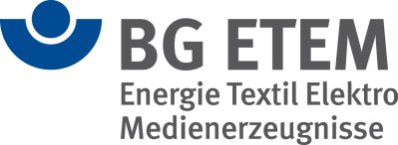 Wiederholte Beurteilungvom:   __________________________________________Datum, Unterschriftvom:   __________________________________________Datum, Unterschriftvom:   __________________________________________Datum, UnterschriftMaßnahmenBveranlasstdurchgeführtJa,wirksamDurch die Gefährdungsbeurteilung wurde ermittelt, ob Beschäftigte Tätigkeiten wahrnehmen oder mit Gefahrstoffen umgehen, die eine arbeitsmedizinische Vorsorge (Pflicht-, Angebots- oder Wunschvorsorge) erforderlich machen. Die Durchführung von Eignungs- oder Tauglichkeitsuntersuchungen erfolgt entweder- aufgrund arbeitsrechtlicher Grundlagen (z. B. Jugendarbeitsschutzgesetz, Röntgenverordnung, Strahlenschutzverordnung, Fahrerlaubnisverordnung) oder - aufgrund der Fürsorgepflicht des Arbeitgebers (Betriebsvereinbarung, Arbeits- oder Tarifvertrag).Nach Maßgabe der ArbMedVV (Anhang) wird die arbeitsmedizinische Pflichtvorsorge der Beschäftigten veranlasst. Die Pflichtvorsorge muss vor Aufnahme der Tätigkeit und anschließend in regelmäßigen Abständen veranlasst werden.Über die Pflichtvorsorge wird eine Vorsorgekartei mit Angaben über Anlass und Tag jeder Untersuchung geführt. Bei Beendigung des Beschäftigungsverhältnisses erhält der Beschäftigte eine Kopie der sie betreffenden Angaben.Nach Maßgabe der ArbMedVV (Anhang) wird die Angebotsvorsorge den Beschäftigten angeboten. Die Angebotsvorsorge muss vor Aufnahme der Tätigkeit und anschließend in regelmäßigen Abständen angeboten werden.Besteht der Verdacht, dass ein Beschäftigter an einer im ursächlichen Zusammenhang mit der Tätigkeit stehenden Erkrankung leidet, so ist ihm oder ihr unverzüglich Angebotsvorsorge anzubieten. Dies gilt auch für Beschäftigte mit vergleichbaren Tätigkeiten.Die arbeitsmedizinische Vorsorge findet während der Arbeitszeit statt.Die Beschäftigten sind darüber informiert, dass Sie ggf. Wunschvorsorge wahrnehmen können.Die Fristen für die Veranlassung der arbeitsmedizinischen Vorsorge gemäß Arbeitsmedizinischer Regel AMR 2.1 (www.baua.de) sind eingehalten.MaßnahmenBveranlasstdurchgeführtJa,wirksamAn der ASA-Sitzung nehmen regelmäßig teil: - der Arbeitgeber oder ein von ihm Beauftragter, - zwei vom Betriebsrat bestimmte Betriebsratsmitglieder, - der Betriebsarzt, - die Fachkraft für Arbeitssicherheit (SiFa) und - die SicherheitsbeauftragtenHinweis:- Bei mehr als 20 Beschäftigten fordert das Arbeitssicherheitsgesetz § 11 den Unternehmer auf, einen Arbeitsschutzausschuss zu bilden.Der ASA tritt mindestens einmal vierteljährlich zusammen, um Anliegen des Arbeitsschutzes oder der Unfallverhütung zu beraten.Die Einladung zu den ASA-Sitzungen erfolgt durch den Arbeitgeber oder einen Beauftragten.Die ASA-Sitzungen werden durch die Fachkraft für Arbeitssicherheit und den Betriebsarzt vorbereitet und ausgewertet.Die Ergebnisse der Besprechungen sind schriftlich festgehalten.MaßnahmenBveranlasstdurchgeführtJa,wirksamDie Beschäftigten sind auf die religiösen, sozialen und kulturellen Standards des Ziellandes vorbereitet  (interkulturelles Training).Situationsgerechte Handlungs- und Verhaltensmöglichkeiten wurden erlernt  (z. B. an religiösen Versammlungsstätten, bei Umweltkatastrophen, bei Unfällen, Trunkenheit, Erkrankungen, bei Raub, Diebstahl, Verkehrsunfällen, bei Geiselnahme, bei Demonstrationen, bei Sicherheitskontrollen, bei Überfällen durch bewaffnete Banden, bei plötzlichem Kriegsausbruch, politischem Machtwechsel, Aufständen)Die Einreisebedingungen sind erfüllt (z. B. Visum).Die Beschäftigten sind über Zollformalitäten, Carnets, zollrechtliche Probleme, Ein- / Ausfuhr von Devisen, Strafrechtliche Vorschriften etc. informiert.Notwendige Impfungen sind veranlasst und vorbeugende medizinische Maßnahmen sind ergriffen. Eine Beratung kann z. B. durch Fachärzte für Arbeitsmedizin mit reisemedizinischer Qualifikation erfolgen. Eine Reiseapotheke ist zusammengestellt.Weitere Informationen erhalten Sie z. B.bei:- der deutschen Gesellschaft für Tropenmedizin www.dtg.org- dem Robert-Koch-Institut www.rki.de- dem Berhard-Nocht-Institut für Tropenmedizin www.bnitm.de- der Weltgesundheitsorganisation www.who.int.Die Unterbringung vor Ort, der Transport zur Arbeitsstelle sowie der Kontakt zu den Beschäftigten vor Ort ist sichergestellt.Kreditkarte mit ausreichendem Limit steht ggfs. zur Verfügung; bei längeren Aufenthalten Gehaltsüberweisung ins Ausland;doppelseitige, mehrsprachige Visitenkarten zur Verfügung stellen, z. B. in der Landessprache und Englisch;Ansprechpartner/Adressen vor Ort für Notfallsituationen sind bekanntgegeben, z. B.:- Botschaft/Konsulat- Ärzte/Krankenhaus/Erste Hilfe- FirmaEin Notfallplan z. B. für das schnelle Verlassen des Landes ist ggfs. abgestimmt.24-Stunden-Notfall-Hotline der BG ETEM bei Arbeitsunfällen im Ausland: +49 (0)2 11 - 30 18 05 31Reisemerkblätter mit landesspezifischen Sicherheitshinweisen sind bereitgestellt.www.auswärtiges-amt.deDer Versicherungsschutz ist sichergestellt  (BG-Schutz, evtl. separate Auslandsunfall- und Rückholversicherung, Krankenversicherung).MaßnahmenBveranlasstdurchgeführtJa,wirksamDie Vorgaben zum Arbeitsschutz werden ermittelt.Hinweis:- Fachkraft für Arbeitssicherheit und Betriebsarzt können bei Bedarf mit einbezogen werden- Maßgebliche Anforderungen können mit Hilfe der Berufsgenossenschaft sowie der   Arbeitsschutzbehörde ermittelt werden. Anforderungen können sich auch aus DGUV-I, DGUV-R  (www.dguv.de) oder Expositionsbeschreibungen ergebenVorgaben zum Arbeitsschutz werden schriftlich in die Verträge mit den Lieferanten aufgenommen.Es werden technische Arbeitsmittel bestellt, die dem Produktsicherheitsgesetz und dem jeweiligen Stand der Technik (Normen) entsprechen: - mit CE- Kennzeichen, - Konformitätserklärung des Herstellers, - Betriebsanleitung in deutscher Sprache, - Angaben z. B. von Geräusch- und Vibrationsemissionswerten (gilt auch für Eigenbaumaschinen).Vor der Inbetriebnahme wird die sicherheitstechnische Abnahme hinsichtlich der Einhaltung der vertraglich festgelegten Sicherheitsanforderungen, gegebenenfalls unter Einbeziehung der Fachkraft für Arbeitssicherheit und des Betriebsarztes, durchgeführt.Die notwendige PSA wird vor dem ersten Einsatz von neuen technischen Arbeitsmitteln beschafft und bereitgestellt.Es ist mit Hilfe der Betriebsanleitung eine Betriebsanweisung für das Arbeitsmittel erstellt worden.Die Beschäftigten werden vor dem ersten Einsatz von neuen technischen Arbeitsmitteln über den Umgang mit diesen unterwiesen.MaßnahmenBveranlasstdurchgeführtJa,wirksamDie sicherheitstechnische und arbeitsmedizinische Betreuung ist nach DGUV Vorschrift 2 "Betriebsärzte und Fachkräfte für Arbeitssicherheit" organisiert.Die Aufgaben und der Umfang der Betreuung sind ermittelt. Sie richten sich nach der Anzahl der Beschäftigten und dem gewählten Betreuungsmodell:Für Betriebe mit bis zu 10 Beschäftigten, die die Regelbetreuung gewählt haben, besteht die Betreuung aus Grundbetreuung und anlassbezogenen Betreuungen nach Anlage 1 der DGUV Vorschrift 2.Für Betriebe mit mehr als 10 Beschäftigten, die die Regelbetreuung gewählt haben, errechnet sich die Grundbetreuung nach Anhang 2 der DGUV Vorschrift 2. Die Aufgaben und Leistungen sowie der zeitliche Umfang der zusätzlichen betriebsspezifischen Betreuung sind ermittelt und festgelegt (mögliche Aufgabenfelder siehe Anhang 4 der DGUV Vorschrift 2).Für Betriebe mit bis zu 50 Beschäftigten, die das Unternehmermodell gewählt haben, gilt Anlage 3 der DGUV Vorschrift 2 mit bedarfsorientierter Betreuung.Ein Grundseminar zum Unternehmermodell wurde absolviert. Ein Aufbauseminar ist organisiert.Weitere Informationen und anerkannte Seminare zum Unternehmermodell finden Sie unter:http://www.bgetem.de/arbeitssicherheit-gesundheitsschutz/sicherheitstechnische-und-betriebsaerztliche-betreuung/unternehmermodellEine Beratung durch Betriebsarzt und Fachkraft für Arbeitssicherheit hat statt gefunden.Die Ergebnisse sind schriftlich dokumentiert.Mustervorlage: Aushang Betriebsarzt mit namentlicher BenennungMustervorlage: Aushang Betriebsarzt ohne namentliche BenennungMaßnahmenBveranlasstdurchgeführtJa,wirksamVorbeugender Brandschutz ist organisiert.Es wurden Beschäftigte gemäß DGUV Information 205-023 zu Brandschutzhelfern ausgebildet. Die Ausbildung ist in Abständen von 3 bis 5 Jahren zu wiederholen.Die erforderliche Anzahl an Feuerlöschern ist vorhanden ASR 2.2 Nr. 5.Die bereitgestellten Feuerlöscher sind gut sichtbar und leicht erreichbar. Der Standort ist mit Brandschutzzeichen (ASR A1.3: Sicherheits- undGesundheitsschutzkennzeichnung, Anhang 1) gekennzeichnet.Es sind Maßnahmen gegen Entstehungsbrände getroffen, z.B. - Brandlasten wurden begrenzt (an oder in der Nähe von Arbeitsplätzen sind extrem leicht bzw. leicht entzündbare oder selbstentzündbare Stoffe nur in einer Menge gelagert, die für den Fortgang der Arbeit erforderlich ist), - Zündquellen wurden vermieden, - feuergefährdete Bereiche wurden gekennzeichnet.Ein Flucht- und Rettungsplan (ASR A2.3) für den Brandfall ist aufgestellt.Fluchtwege werden freigehalten und sind gekennzeichnet (ASR A1.3: Anhang 1, 4 Rettungszeichen).Das Objekt „Unterweisungen der Mitarbeiter“ ist beachtet. Die Beschäftigten werden über das Verhalten im Brandfall und den Grundprinzipien des Brandlöschens regelmäßig unterwiesen.Das Objekt „Prüfung“ ist beachtet. Die regelmäßige Prüfung der Feuerlöscher wird veranlasst Die Prüfnachweise der letzten Prüfung liegen vor.MaßnahmenBveranlasstdurchgeführtJa,wirksamEs ist mindestens die geforderte Anzahl an Ersthelfern ausgebildet (DGUV Vorschrift 1: § 26 (1)).Die Ersthelfer nehmen regelmäßig an Aus- und Fortbildungsveranstaltungen teil (DGUV Vorschrift 1: § 26 (3)).Der Aufbewahrungsort des Erste-Hilfe-Materials ist schnell erreichbar und leicht zugänglich, mit einem Rettungszeichen gekennzeichnet und den Beschäftigten bekannt gemacht.Über einen Aushang „Erste-Hilfe“ werden die Notrufnummern, des Erste-Hilfe-Personals und der Erste-Hilfe-Einrichtungen bekanntgegeben.Erste-Hilfe-Leistungen werden im Verbandbuch eingetragen, die Aufzeichnungen werden 5 Jahre aufbewahrt. Die Nachweisführung erfolgt unter Wahrung des Datenschutzes.Das Objekt „Unterweisungen der Mitarbeiter“ ist beachtet.Beschäftigte sind über das Verhalten bei Unfällen unterwiesen.Eine regelmäßige Kontrolle der Verbandkästen (Verfalldatum) und die Ergänzung von Materialien bei Bedarf werden veranlasst.Die DGUV Information 204-022 "Erste Hilfe im Betrieb" ist beachtet.MaßnahmenBveranlasstdurchgeführtJa,wirksamBei gegenseitigen Gefährdungen wird ein Koordinator für das Abstimmen der Arbeiten festlegt und bekannt gegeben. Der Koordinator hat zur Durchsetzung von Sicherheit und Gesundheitsschutz Weisungsbefugnisse gegenüber den Auftragnehmern und deren Beschäftigten.Hinweis:- Auftraggeber und Fremdunternehmer haben sich bei der Bestimmung eines Koordinators abgestimmt.- Die Aufgaben, Kompetenzen und Weisungsbefugnisse werden im Vertrag wie auch im Pflichtenheft des Koordinators festgelegt.Es werden gegenseitige Gefährdungen ermittelt und Sicherheitsmaßnahmen festlegt.Ein Leistungsverzeichnis über die zu erbringende Arbeitsaufgabe ist erstellt, z.B. in Form eines Pflichtenheftes oder einer Zeichnung.Fremdfirmen sind schriftlich verpflichtet, die für die Durchführung des Auftrags maßgeblichen staatlichen, berufsgenossenschaftlichen und betrieblichen Arbeitsschutzbestimmungen zu beachten.Bei der Überlassung von Arbeitsmitteln sind Beschaffenheit, Mängelfreiheit, Prüfungen, sicherheitstechnische Anforderungen und Maßnahmen vertraglich geregelt.Es ist ein Auftragsverantwortlicher als Ansprechpartner benannt.Hinweis:- Auftragsverantwortlicher kann auch der Unternehmer sein,- Der Auftragsverantwortliche kann in Personalunion gleichzeitig als Koordinator eingesetzt werden.Die Beschäftigten der Fremdfirma werden vor Tätigkeitsbeginn unterwiesen.Die Beschäftigten werden über zusätzliche Gefährdungen durch Tätigkeiten der Fremdfirma unterwiesen.MaßnahmenBveranlasstdurchgeführtJa,wirksamEs wurde überprüft, ob der Einsatz von PSA durch technische oder organisatorische Maßnahmen vermieden werden kann. Die notwendige PSA und die Anforderungen an diese sind durch die Gefährdungsbeurteilung ermittelt.Bei der Auswahl der PSA wurden die ergonomischen und gesundheitlichen Anforderungen der Beschäftigten beachtet (z. B. Haut-, Atem-, Gehörschutz; arbeitsmedizinische Vorsorge).Hinweis:- Beschäftigte an der Auswahl beteiligen (dies steigert die Akzeptanz).Es ist überprüft, dass durch die ausgewählte PSA keine zusätzliche Gefährdung auftritt.Für die bereitgestellte PSA liegen EG-Konformitätserklärungen vor.Hinweis:- die Kosten für die PSA trägt der Unternehmer.Die PSA ist in ausreichender Anzahl zur Verfügung gestellt, so dass alle betroffenen Beschäftigten geschützt sind.Die PSA wird sachgerecht gereinigt, gepflegt und aufbewahrt.Die PSA ist entsprechend der Betriebsanweisungen zur Verfügung gestellt.Die Beschäftigten sind über die Benutzung der PSA unterwiesen und bei PSA, die gegen tödliche Gefahren oder bleibende Gesundheitsgefahren schützt, wurde eine Unterweisung mit Übungen durchgeführt.Für die PSA, die einer besonderen Prüfpflicht unterliegt, ist eine regelmäßige Prüfung veranlasst.Handlungshilfe: Tabelle mit Prüffristen (z. B. Otoplastiken alle zwei Jahre)Hinweis:- Art, Umfang und Fristen für die Prüfungen müssen durch die Gefährdungsbeurteilung ermittelt   werden,- die Tabelle mit den Prüffristen sollte nur als Orientierung dienen, da sie dem derzeitigen Stand der   Technik entspricht.MaßnahmenBveranlasstdurchgeführtJa,wirksamMit Vorgesetzten ist schriftlich vereinbart, welche Aufgaben sie im betrieblichen Arbeitsschutz haben (z.B. in  Arbeitsverträgen, Stellen-, Arbeitsplatzbeschreibungen).Vorgesetzte und Aufsichtführende sind schriftlich mit den zusätzlichen Pflichten im Arbeits- und Gesundheitsschutz beauftragt.Muster für die BeauftragungZuständigkeit und Abgrenzung von Verantwortungsbereichen sind festgelegt.Die Vorgesetzten haben eindeutige und ausreichende Weisungs- und Entscheidungsbefugnisse, sowie die Verfügungsbefugnis über bestimmte Geldmittel für finanzielle Entscheidungen im Arbeits- und Gesundheitsschutz.Vorgesetzte und Aufsichtführende sind über ihre Verantwortung und Pflichten sowie mögliche Rechtsfolgen im Arbeits- und Gesundheitsschutz unterwiesen.MaßnahmenBveranlasstdurchgeführtJa,wirksamArbeitsmittel, überwachungsbedürftige Anlagen, Sicherheitseinrichtungen und Gebäudeinstallationen werden vor der ersten Inbetriebnahme sowie nach Änderung und Instandsetzung geprüft.Die regelmäßige Prüfung der Arbeitsmittel, überwachungsbedürftige Anlagen, Einrichtungen, Gebäudeinstallationen und Persönlicher Schutzausrüstung ist veranlasst.Das Ergebnis der Prüfung wird dokumentiert, z.B. in:- einer Gerätekartei,- einem Prüfprotokoll- einem Prüfbuch oder- in elektronischer Form.Die Dokumentation umfasst: - Datum der Prüfung- Art der Prüfung- Prüfgrundlage- den Umfang der Prüfung (was wurde im Einzelnen geprüft)- das Prüfergebnis- Bewertung festgestellter Mängel und Aussagen zum Weiterbetrieb- Name des Prüfers.Art, Umfang und Fristen für die Prüfungen müssen durch die Gefährdungsbeurteilung ermittelt werden. Die Tabelle mit den Prüffristen dient als Orientierungshilfe.Geprüfte Anlagen und Betriebsmittel werden eindeutig, z.B. durch eine Prüfplakette, gekennzeichnet.MaßnahmenBveranlasstdurchgeführtJa,wirksamEs ist mindestens die geforderte Anzahl an Sicherheitsbeauftragten bestellt DGUV Vorschrift 1 § 20 (siehe Handlungsanleitung zur Umsetzung der DGUV Vorschrift 1). Es sind Beschäftigte ausgewählt, die in dem ihnen zugeteilten Bereich als sachkundige und erfahrene Beschäftigte anerkannt werden.Es wird dem Sicherheitsbeauftragten ausreichend Zeit zur Erfüllung seiner Aufgaben zur Verfügung gestellt.Den Beschäftigten ist mitgeteilt, wer ihnen als Sicherheitsbeauftragter hilfreich zur Seite steht.Der Sicherheitsbeauftragte arbeitet eng mit der Fachkraft für Arbeitssicherheit und dem Betriebsarzt zusammen.Der Sicherheitsbeauftragte nimmt an den Betriebsbesichtigungen sowie den Untersuchungen von Unfällen und Berufskrankheiten teil.Der Sicherheitsbeauftragte erhält alle für seine Tätigkeit notwendigen Informationen (z.B. Statistiken zum Unfallgeschehen, Informationen zum Arbeits- und Gesundheitsschutz).MaßnahmenBveranlasstdurchgeführtJa,wirksamEin Grundseminar wurde absolviert. Die aktuelle Liste der anerkannten Kursveranstalter in Ihrer Nähe finden Sie im Internet unter www.bgetem.de, Tel.:  0221 / 3778 - 2424.Ein Aufbauseminar ist organisiert.Die Rechtsgrundlage für das Unternehmermodell ist in der DGUV Vorschrift 2 § 2 Abs. 4 (Anlage 3) verankert.Weitere Erläuterungen finden sie unter http://www.bgetem.de/arbeitssicherheit-gesundheitsschutz/sicherheitstechnische-und-betriebsaerztliche-betreuungMaßnahmenBveranlasstdurchgeführtJa,wirksamDie notwendigen Unterweisungen werden durch die Gefährdungsbeurteilung ermittelt und regelmäßig, mindestens einmal jährlich (Jugendliche zweimal jährlich) wiederholt. (DGUV Vorschrift 1 § 4)Unterweisungen werden bei der Einstellung, bei Veränderungen im Aufgabenbereich, bei der Einführung neuer Arbeitsmittel oder einer neuen Technologie vor Aufnahme der Tätigkeit durchgeführt.Beschäftigte, die mit der Durchführung von Instandsetzungs-, Wartungs- oder Umbauarbeiten beauftragt sind, erhalten eine angemessene spezielle Unterweisung.Die arbeitsplatz- und aufgabenspezifischen Unterweisungen sind thematisch auf den Arbeitsplatz oder den Aufgabenbereich der Beschäftigten ausgerichtet (Unterweisungshilfe "Unterweisungen planen und durchführen").Die durchgeführten Unterweisungen sind schriftlich dokumentiert, z. B. mit Hilfe der Mustervorlage Unterweisungsnachweis.MaßnahmenBveranlasstdurchgeführtJa,wirksamEin Anforderungsprofil für die Tätigkeit hinsichtlich Qualifikation und Erfahrungsprofil der Zeitarbeitnehmer ist festgehalten.Die Arbeitsbedingungen sind beurteilt und Maßnahmen des Arbeitsschutzes festgelegt.Dienstleister werden unter Berücksichtigung des Arbeitsschutzes ausgewählt.Der Arbeitnehmerüberlassungsvertrag enthält Regelungen über:- die erforderliche Qualifikation des Zeitarbeitnehmers,- die für die jeweilige Stelle erforderliche arbeitsmedizinische Vorsorge, - die notwendige PSA und - die besondere Gefährdung am jeweiligen Arbeitsplatz.Mit dem Zeitarbeitsunternehmen sind die Arbeitsbedingungen, die Schnittstellen und Zuständigkeiten festgelegt.Die Zeitarbeitnehmer werden in alle Maßnahmen des Arbeits- und Gesundheitsschutzes eingebunden.Die Zeitarbeitnehmer werden vor Aufnahme der Tätigkeit unterwiesen und eingearbeitet.MaßnahmenBveranlasstdurchgeführtJa,wirksamDie Bildschirmarbeitsplätze entsprechen den Gestaltungskriterien der DGUV Information 215-410.Es ist dafür gesorgt, dass die Bildschirmarbeit durch regelmäßige Pausen oder andere Tätigkeiten unterbrochen wird.Den Mitarbeitern wird die arbeitsmedizinische Vorsorge nach der ArbMedVV angeboten.Das Objekt „Unterweisungen der Mitarbeiter“ ist beachtet.Die Beschäftigten sind über die richtige Benutzung der Arbeitsplatzelemente unterwiesen.MaßnahmenBveranlasstdurchgeführtJa,wirksamDie Abmessungen der Arbeitsräume entspricht den Empfehlungen der ArbStättV Anhang Nr. 1.2 (1) und der Technischen Regel für Arbeitsstätten ASR A1.2:- Grundfläche mindestens 8 m² - Raumhöhe mindestens 2,50 m; - Grundfläche > 50 m² - Raumhöhe mindestens 2,75 m; - Grundfläche >100 m² - Raumhöhe mindestens 3,00 m; - Grundfläche >2000 m² - Raumhöhe mindestens 3,25 m.Die Anordnung von Fenstern, Oberlichtern und Lüftungsvorrichtungen ist gemäß ArbStättV Anhang Nr. 1.6 beachtet.Die Gestaltung von Fenstern und Oberlichtern ist gemäß ASR A1.6 beachtet.Die Bewegungsflächen an Arbeitsplätzen wurden nach ArbStättV Anhang Nr. 3.1 ausgelegt. Empfehlung: Freie Bewegungsfläche mindestens 1,5 m², Breite mindestens 1 m.Die Lufträume an Arbeitsplätzen wurden nach ArbStättV Anhang Nr. 1.2 (3) ausgelegt. Die Empfehlungen für den Mindestluftraum sind: je ständig anwesendem Beschäftigten - bei überwiegend sitzender Tätigkeit 12 m³,- bei überwiegend nicht sitzender Tätigkeit 15 m³,- bei schwerer körperlicher Arbeit 18 m³,je anderer Person, die sich nicht nur vorübergehend dort aufhält, 10 m³ (z. B. durchschnittliche Anzahl der Kunden).Die  Beleuchtung der Arbeitsräume ist gemäß ArbStättV Anhang Nr. 3.4, bzw. ASR A3.4  ausgeführt.Die Sitzgelegenheiten entsprechen den Anforderungen der DGUV Information 215-410.Für Atemluft und Raumtemperatur sind die ArbStättV Anhang Nr. 3.5 und 3.6 sowie die ASR A3.5 und ASR A3.6 beachtet; zum Klima siehe auch DGUV Information 215-510.Arbeitsplätze sind barrierefrei nach ASR V3a.2 gestaltet, wenn Beschäftigte mit Behinderung beschäftigt werden.Die Sicherheits- und Gesundheitsschutzkennzeichnung ist entsprechend der ASR A 1.3 gestaltet. Die Sicherheitsbeleuchtung und optischen Sicherheitsleitsysteme sind nach der ASR A3.4/3 gestaltet.Pausen- und Bereitschaftsräume sind gemäß ASR A4.2 gestaltet. Die Regelungen zum Nichtraucherschutz gemäß ArbStättV §5 sind beachtet.Die Sanitärräume sind entsprechend der ASR A4.1 gestaltet.Pausenräume und Einrichtungen für schwangere und stillende Mütter sind entsprechend der ASR A4.2, Umkleideräume  entsprechend der ASR A4.1 gestaltet.Das Objekt „Prüfung“ ist beachtet.MaßnahmenBveranlasstdurchgeführtJa,wirksamDie Vorgaben zum Arbeitsschutz werden ermittelt.Hinweis:- Fachkraft für Arbeitssicherheit und Betriebsarzt können bei Bedarf mit einbezogen werden- Maßgebliche Anforderungen können mit Hilfe der Berufsgenossenschaft sowie der   Arbeitsschutzbehörde ermittelt werden. Anforderungen können sich auch aus DGUV-I, DGUV-R  (www.dguv.de) oder Expositionsbeschreibungen ergebenVorgaben zum Arbeitsschutz werden schriftlich in die Verträge mit den Lieferanten aufgenommen.Es werden technische Arbeitsmittel bestellt, die dem Produktsicherheitsgesetz und dem jeweiligen Stand der Technik (Normen) entsprechen: - mit CE- Kennzeichen, - Konformitätserklärung des Herstellers, - Betriebsanleitung in deutscher Sprache, - Angaben z. B. von Geräusch- und Vibrationsemissionswerten (gilt auch für Eigenbaumaschinen).Vor der Inbetriebnahme wird die sicherheitstechnische Abnahme hinsichtlich der Einhaltung der vertraglich festgelegten Sicherheitsanforderungen, gegebenenfalls unter Einbeziehung der Fachkraft für Arbeitssicherheit und des Betriebsarztes, durchgeführt.Die notwendige PSA wird vor dem ersten Einsatz von neuen technischen Arbeitsmitteln beschafft und bereitgestellt.Es ist mit Hilfe der Betriebsanleitung eine Betriebsanweisung für das Arbeitsmittel erstellt worden.Die Beschäftigten werden vor dem ersten Einsatz von neuen technischen Arbeitsmitteln über den Umgang mit diesen unterwiesen.MaßnahmenBveranlasstdurchgeführtJa,wirksamHebe- und Tragetätigkeiten werden nach der Leitmerkmalmethode „Heben-Halten-Tragen“ bewertet.Bewertungshilfe: LMM-Heben-Halten-TragenZieh- und Schiebetätigkeiten werden nach der Leitmerkmalmethode „Ziehen-Schieben“ bewertet.Bewertungshilfe: LMM- Ziehen-SchiebenBei Arbeiten mit bei Hebe-, Trage-, Zieh- und Schiebetätigkeiten wird der Mutterschutz beachtet.Mutterschutzgesetz, §4 Weitere Beschäftigungsverbote Abs. 2, Punkt 1-3Eine arbeitsmedizinische Beratung wird angeboten.Erhöhte Belastungen bei Hebe-, Trage-, Zieh- und Schiebetätigkeiten wird durch angepasste Lastgewichte vermieden. DGUV Information 208-006Es werden Transporthilfsmittel für schwere Lasten zur Verfügung gestellt (z.B. Knippstangen, Rollknippstangen, Rollen oder Walzen, Wälzwagen, Transportfahrwerke).Es sind handbetriebene Transportmittel zur Verfügung gestellt (z.B. Stechkarren, Schiebkarren, Handwagen, Heberoller, Hubwagen).Es sind Mitgänger-Flurförderzeuge zur Verfügung gestellt.Es sind Transporthilfsmittel für leichte Lasten zur Verfügung gestellt (z.B. Handmagnete, Handsauger, Tragklauen, Traggurte, Tragklemmen).Das Objekt „Persönliche Schutzausrüstung (PSA)" ist beachtet.Das Objekt „Unterweisungen der Mitarbeiter“ ist beachtet.Eine Betriebsanweisung für Hebe-, Trage-, Zieh- und Schiebetätigkeiten von Lasten ist vorhanden.Die Beschäftigten sind über rückengerechtes Heben, Tragen, Ziehen und Schieben von Lasten anhand der arbeitsplatzspezifischen Betriebsanweisung unterwiesen.MaßnahmenBveranlasstdurchgeführtJa,wirksamEinrichtungen zur Ladungssicherung wie Zurrösen sind vorhanden und Zurrmaterial ist zur Verfügung gestellt.Die zur Verfügung gestellten Fahrzeuge haben feste Einbauten für Werkzeuge und Material.Zur Verfügung gestellte LKW‘s mit Hubladebühne (Ladebordwände) sind mit Tritten und Griffen zum Auf-/Absteigen von den Ladeflächen ausgestattet.Die zur Verfügung gestellten Kombis haben eine feste, trennende Einrichtung zwischen Fahrer- und Laderaum, z. B. Gitter, Netz oder Wand.Arbeitsplätze und Verkehrswege auf Fahrzeugen mit Sonderaufbauten gewährleisten einen sicheren Aufenthalt.Den Mitarbeitern wird ein Fahrsicherheitstraining angeboten.Das Objekt „Persönliche Schutzausrüstung (PSA)" ist beachtet. Alle Fahrzeuge sind mit Warnkleidung ausgestattet (z.B. mit einer Warnweste nach DIN EN 471) und allen Fahrern von LKW´s mit Ladebordwänden werden Schutzschuhe zur Verfügung gestellt.Es ist eine Betriebsanweisung für das Führen von Fahrzeugen und eine Betriebsanweisung für Arbeiten mit der Hubladebühne (Ladebordwand) an Fahrzeugen vorhanden.Das Objekt „Prüfung" ist beachtet.Das Objekt „Unterweisungen der Mitarbeiter“ ist beachtet.Die Mitarbeiter sind mit Hilfe der arbeitsplatzspezifischen Betriebsanweisungen und/ oder der Unterweisungshilfen Merkblatt T 17 unterwiesen.Die Mitarbeiter werden anhand der DGUV Information 214-003 zur Ladungssicherung unterwiesen.MaßnahmenBveranlasstdurchgeführtJa,wirksamEs wird geprüft, ob lärmarme Arbeitsverfahren oder Arbeitsmittel eingesetzt werden können.Zur Lärmminderung werden bevorzugt technische Maßnahmen angewendet, z. B. Kapselung, Abschirmung.Es wird geprüft, ob organisatorische Schutzmaßnahmen, z. B. die zeitliche Verlegung lärmintensiver Arbeiten oder die Verteilung der Exposition im Wechsel auf mehrere Mitarbeiter, durchführbar sind.Die Lärmexposition in den verschiedenen Arbeitsbereichen sind ermittelt (Lärm-Belastungs-Rechner).Hinweis: Die Auslösewerte nach TRLV Lärm in Bezug auf den Tages-Lärmexpositionspegel und den Spitzenschalldruckpegel betragen:1. Obere Auslösewerte: LEX,8h = 85 dB(A) bzw. LpC,peak = 137 dB(C)2. Untere Auslösewerte: LEX,8h = 80 dB(A) bzw. LpC,peak = 135 dB(C).Bei Überschreitung eines unteren Auslösewertes ist:- geeigneter persönlicher Gehörschutz zur Verfügung gestellt,- die allgemeine arbeitsmedizinische Beratung im Rahmen der Unterweisung oder durch den Betriebsarzt durchgeführt,- arbeitsmedizinische Vorsorge (G 20) angeboten.Bei Überschreitung eines oberen Auslösewertes ist/sind:- Lärmbereiche gekennzeichnet,- ein Lärmminderungsprogramm mit technischen und organisatorischen Maßnahmen ausgearbeitet und umgesetzt,- arbeitsmedizinische Pflichtvorsorge (G 20) veranlasst.Es besteht Tragepflicht für Gehörschutz.Die Beschäftigten werden regelmäßig anhand der Betriebsanweisung "Benutzung von Gehörschutz" unterwiesen.MaßnahmenBveranlasstdurchgeführtJa,wirksamDie Leitern und Tritte werden entsprechend der Arbeitsaufgabe zur Verfügung gestellt.Das Objekt „Beschaffung technischer Arbeitsmittel“ ist beachtet.Leitern und Tritte:- mit Stufen, Haltegriff oder Haltebügel, - mit ausreichender Größe und  - ausreichender Tragkraft sind zur Verfügung gestellt.LeiterartenBetriebsanleitungen sind an den Leitern angebracht, z.B. in Form von Kurzanleitungen oder Piktogrammen auf der Leiter.Es ist eine Betriebsanweisung für das Benutzen von Anlegeleitern und eine Betriebsanweisung für das Benutzen von Stehleitern vorhanden.Das Objekt „Unterweisungen der Mitarbeiter“ ist beachtet.Die Beschäftigten sind über den Umgang mit Leitern und Tritten anhand der arbeitsplatzspezifischen Betriebsanweisungen und/ oder den Unterweisungshilfen Testbogen Nr. 14 unterwiesen.Das Objekt „Prüfung" ist beachtet. Die Prüfungen sind z. B. in einem Leiternprüfbuch (http://www.bgetem.de/medien-service - "Leiternprüfbuch S 20") zu dokumentieren.MaßnahmenBveranlasstdurchgeführtJa,wirksamAuswahl der Maschinen entsprechend ProdSGV, 9. ProdSV: Neunte Verordnung zum Produktsicherheitsgesetz, CE-Kennzeichnung, Konformitätserklärung.Gefahrstellen und Gefahrquellen vermeiden oder sichern (abdecken).Störungen und Mängel nur durch Fachpersonal beseitigen lassen (Betriebsanleitung beachten).Instandhaltungs- und Einrichtungsarbeiten erst beginnen, wenn die Gefahr bringende Bewegung zum Stillstand gekommen und ein unbefugtes, irrtümliches Ingangsetzen vermieden ist.Betreten des Maschinenraumes nur bei  Maschinenstillstand.Schutzmaßnahmen treffen, dass Maschine nicht in Gang gesetzt werden kann, solange sich noch Personen im   Bearbeitungsraum befinden.Betriebsanweisungen erstellen (Betriebsarten, Verhalten bei Störungen, etc.) und Mitarbeiter regelmäßig unterweisen.Abschließbaren Betriebsartenwahlschalter vorsehen.Sichere Lagerung von Material und Werkstücken (z. B. Stapelvorrichtungen).Ggf. Podeste mit sicheren Zugängen anbringen.(Siehe EN ISO 14122 Teil 1 bis 4)Der Spannvorgang und das Lösen ist technisch so zu gestalten, dass keine Gefährdung für den Bediener ausgeht.Alle beweglichen Verdeckungen sowie seitliche und rückwärtige Maschinenzugänge über Endschalter mit Personenschutzfunktion absichern.Vorgesetzte verpflichten, darauf zu achten, dass die Schutzfunktion nicht unwirksam gemacht wird.Not-Aus-Einrichtungen so anordnen, dass sie schnell, gefahrlos und leicht erreichbar sind.Unterspannungsauslösung vorsehen, wenn Gefahr duch Ausfall und Widerkehr elektrischer Energie.Ein- und Ausschaltvorrichtungen müssen eindeutig gekennzeichnet und leicht erreichbar sein.Regelmäßige Prüfungen durch befähigte Person durchführen lassen.MaßnahmenBveranlasstdurchgeführtJa,wirksamNotausgänge schaffen, die das schnelle und sichere Verlassen von Arbeitsplätzen und Räumen erlauben.Mit Rettungszeichen auf Rettungswege und Notausgänge hinweisen.Rettungswege und Notausgänge stets freihalten.Organisieren, dass Notausgänge während der Betriebszeit nicht verschlossen sind oder Schlösser anbringen, die sich von innen ohne Schlüssel öffnen lassen.MaßnahmenBveranlasstdurchgeführtJa,wirksamEs wurde überprüft, ob Risiken oder Gefahren trotz Maßnahmen zu deren Verhinderung durch den Einsatz technischer Schutzeinrichtungen, arbeitsorganisatorischer Maßnahmen, Methoden oder Verfahren verbleiben. Die erforderliche Sicherheits- und Gesundheitsschutzkennzeichnung wird durch die Gefährdungsbeurteilung ermittelt.Die erforderliche Sicherheits- und Gesundheitsschutzkennzeichnung ist entsprechend der gesetzlichen Grundlagen gestaltet und so platziert, dass sie die größte Schutzwirkung entfalten kann. ASR A1.3: Anlage 1 - Sicherheitszeichen und SicherheitsaussagenDie Sicherheits- und Gesundheitsschutzkennzeichnung, die für den gesamten Betrieb, eine Halle oder einen Hallenbereich gilt, ist da angebracht, wo die Sicherheitsaussage den Kreis der Betroffenen erreicht (z.B. an der Werkseinfahrt, am Eingang von Gebäuden oder an einem abgegrenzten Hallenbereich).Eine Anhäufung von Sicherheits- und Gesundheitsschutzkennzeichnungen wurde vermieden. Hinweis: - Anhäufungen mindern die Wirksamkeit und damit die Aussagekraft des einzelnen SicherheitszeichensDas Objekt „Unterweisungen der Mitarbeiter“ ist beachtet. Die Beschäftigten sind über die Bedeutung, sowie über die Verpflichtung zur Beachtung der eingesetzten Sicherheits- und Gesundheitsschutzkennzeichnung unterwiesen.MaßnahmenBveranlasstdurchgeführtJa,wirksamDie Verkehrswege sind mit ihren Abmessungen, Verläufen und Sicherheitsabständen nach der ArbStättV Anhang Nr. 1.8 und der ASR A1.8 gestaltet. Boden- und Wandöffnungen sind durch Geländer oder Abdeckungen gesichert.Die Fußböden sind sicher begehbar. Stolperstellen sind entschärft: - Kanten von Ausgleichsstufen sind gekennzeichnet, z.B. durch Farbwechsel im Bodenbelag. - Steigungen/ Rampen sind erkennbar, z.B. durch farbliche Kennzeichnung. - Unebenheiten (> 4 mm) sind beseitigt. - Hochstehende Teppichkanten sind verklebt oder mit Abschlussleisten fixiert. - Kabel und Schläuche liegen nicht auf dem Fußboden, sondern sind z.B. in der Zwischendecke   verlegt oder von oben zugeführt.In Bereichen mit erhöhter Rutschgefahr sind Fußböden mit rutschhemmenden Bodenbelägen verlegt.- ASR A1.5/1.2Gitterroste sind gegen Ausheben oder Verschieben gesichert.- DGUV Information 208-008Begrenzungen von Verkehrswegen in Räumen sind gekennzeichnet - in Räumen mit Grundflächen über 1000 m² oder - zum Schutz der Beschäftigten wegen der Nutzung oder Einrichtung der Räume.Bei Beschaffenheit und Maße von Treppen und Geländern ist die ASR A1.8: Verkehrswege, "4 Einrichten von Verkehrswegen" beachtet.Stufenkanten sind deutlich erkennbar und ausgetretene oder beschädigte Stufen werden unverzüglich instandgesetzt.Bei Feuchtreinigung wird vor Glätte gewarnt und Außentreppen werden im Winter geräumt und gestreut.Gefahrstellen mit Stolper- oder Sturzgefahr und Hindernisse sind nach ASR A1.8: Verkehrswege, "4 Einrichten von Verkehrswegen" gekennzeichnet.Die Verkehrswege sind ausreichend beleuchtet; siehe ASR A3.4 Anhang 1.Boden- und Wandöffnungen sind durch Geländer oder Abdeckungen gesichert.Bei Anordnung und Gestaltung von Türen und Toren sind die ArbStättV Anhang Nr. 1.7 und die ASR A1.7 Nr. 4 und Nr. 5 beachtet.Die Ausführung von kraftbetätigten Türen und Toren entspricht der ArbStättV Anhang Nr. 1.7 Abs. 7 und der ASR A1.7 Nr. 5.Bei Ausführung und Einbau von Steigeisen und Steigleitern sind die ArbStättV Anhang Nr. 1.11 und die ASR A1.8 beachtet.Bei Steigeisen und Steigleitern in Schächten, Behältern u. Ä. ist die DGUV Regel 103-007 beachtet.Das Objekt „Unterweisungen der Mitarbeiter“ ist beachtet.Die Beschäftigten wurden unterwiesen: - Handläufe von Treppen zu benutzen, - Rettungswege und Notausgänge immer frei zu halten, - Feuerlöscheinrichtungen nicht zu verstellen.MaßnahmenBveranlasstdurchgeführtJa,wirksamDas Objekt „Beschaffung technischer Arbeitsmittel“ ist beachtet.Beim Einkauf neuer Maschinen werden bei gleicher Eignung Maschinen mit der geringsten Vibrationsemission (nach Herstellerangaben) bestellt.Es wird geprüft, ob vibrationsarme Arbeitsverfahren eingesetzt werden können.Die Vibrationsexposition nach TRLV Vibration (Teil 1 Punkt 6.2, Abb. 5) ist anhand von Kennwertrechnern zu ermitteln:- http://bb.osha.de/docs/gkv_calculator.xls für GKV, Hrsg.: Landesamt für Arbeitsschutz, Potsdam- http://www.dguv.de/ifa, Webcode: d3245, Hrsg.: Institut für Arbeitsschutz der Deutschen  Gesetzlichen Unfallversicherung (IFA)Bei Tätigkeiten mit einer ermittelten Vibrationsexposition, die den Hand-Arm-Vibrationen (HAV) Auslösewert: A(8) = 2,5 m/s²  überschreiten, wird- ein Vibrationsminderungsprogramm erarbeitet und umgesetzt,- arbeitsmedizinische Vorsorge (G 46) angeboten.Bei Tätigkeiten mit einer ermittelten Vibrationsexposition, die den Hand-Arm-Vibrationen (HAV) Expositionsgrenzwert: A(8) = 5 m/s²  erreichen oder überschreiten, werden- Sofort-Maßnahmen ergriffen und weitere Überschreitungen verhindert,- die regelmäßige arbeitsmedizinische Vorsorge ( G 46) organisiert und veranlasst.Eine Betriebsanweisung für das Arbeiten mit Werkzeugen und Maschinen, bei denen Hand-Arm-Schwingungen auftreten, ist vorhanden.Das Objekt „Unterweisungen der Mitarbeiter“ ist beachtet. Die allgemeine arbeitsmedizinische Beratung nach TRLV Vibration (Teil 1, Punkt 8) ist im Rahmen der Unterweisung oder durch den Betriebsarzt sichergestellt.MaßnahmenBveranlasstdurchgeführtJa,wirksamTechnische Anforderungen: Die Antriebe sind mit Verkleidungen oder Verdeckungen gesichert. Die feste Verkleidung des Bandmessers lässt sich nur mit Werkzeug öffnen. Eine bewegliche Verdeckung sichert die Messerschneide, während des Zuschneidens mit Ausnahme des für den Schneidvorgang benötigten Teils, nach Stillsetzen die gesamte Länge. Die Kraft der sich automatisch absenkenden Verdeckung ist nicht größer als 150 N. Eine Fingerschutzeinrichtung sichert den Schneidbereich (Drahtbügel oder Plexiglasscheibe). Die Warnleuchte für den Bandmesser(nach-)lauf ist von allen Seiten sichtbar und erlischt erst bei Messerstillstand. Der Augenschutz der Messerschleifeinrichtung (Plexiglasscheibe) ist vorhanden und wirksam. Die Einrichtung zum gefahrlosen Spannen/Entspannen des Bandmessers ist funktionsfähig.Die bewegliche Verdeckung des Messers lässt sich von Hand leichtgängig auf Schneidguthöhe einstellen.Hilfsmittel zum Ausschneiden von Kleinteilen sind vorhanden; siehe DGUV Regel 100-500 Kapitel 2.17 Nr. 3.2.2.Eine Betriebsanweisung ist erstellt.Die Mitarbeiter werden anhand der Betriebsanweisung und der Unterweisungshilfe PU 21 unterwiesen. Die sichere Grifftechnik wird geübt und kontrolliert.MaßnahmenBveranlasstdurchgeführtJa,wirksamKlapppresse - Technische Anforderungen: Der Schutzrahmen ist wirksam: wird er bewegt, fahren die Platten auseinander. Die Zweihandschaltung mit der zusätzliche Maßnahme ist wirksam. (Nur bei Maschinen mit wärmeisolierenden Belägen auf beiden Pressplatten zulässig.) Die Handfolgeschaltung ist wirksam: - Schließen der Bügelmaschine mit einem Taster bei vermindertem Druck; - Pressdruck und Dampfabgabe können erst ausgelöst werden, wenn die Platten geschlossen sind. De Bügelmaschine für Mehrpersonenbedienung, z. B. für Gardinen, hat eine Zweihandschaltung für jede Person.Karussellpresse - Technische Anforderungen:: Der Pressbereich ist so gesichert, dass man von der Seite oder von hinten nicht zwischen die sich schließenden Platten greifen kann. Der Zugriff zum Pressbereich ist verhindert durch: - Schaltplatten auf dem Fußboden, - Schließen der Gehäuseöffnung vor dem Pressen oder - Schaltklappen an den Seiten der Gehäuseöffnungen.Die Arbeitshöhe ist richtig eingestellt z. B. mit Holzpodesten oder Matten. Das Stehen ist durch Fußbodenbeläge oder Fußmatten erleichtert.Die Beleuchtung an der Maschine ist blend- und schattenfrei. Eine Nennbeleuchtungsstärke von mindestens 300 Lux wird erreicht.Jugendliche oder Kinder werden an der Maschine nicht beschäftigt; Jugendliche ab 16 Jahren nur unter Aufsicht zur Ausbildung; siehe DGUV Regel 100-500 Kapitel 2.15 Nr. 3.1.2.Die Mitarbeiter werden regelmäßig unterwiesen. Unterweisungshilfen PU 021 für Klapppressen.Die Schutzeinrichtungen werden regelmäßig von einer befähigten Person (einem Sachkundigen) nach Betriebsanleitung geprüft. Die Prüfergebnisse sind dokumentiert, Mängel sind abgestellt. Empfehlung für die Prüffrist, wenn in der Betriebsanleitung nicht genannt: 6 Monate; siehe DGUV Regel 100-500 Kap 2.15 Nr 3.5.MaßnahmenBveranlasstdurchgeführtJa,wirksamDer Bügeltisch ist auf die richtige Arbeitshöhe einstellbar, oder die Arbeitshöhe wird mit Holzpodesten o. Ä. angepasst. Die Abstellfläche für das Bügeleisen ist griffgünstig angeordnet. Eine Stehhilfe oder eine Matte zur Entlastung ist vorhanden.Die Wirksamkeit der Absaugung wird regelmäßig geprüft. Der Arbeitsplatzes ist ausreichend belüftet. Auf Zugfreiheit wird geachtet.Kleindampferzeuger: Der Dampferzeuger wird nach den Vorgaben in der Betriebsanleitung des Hersteller gewartet und durch eine befähigte Person geprüft. Empfehlung für die Prüffrist, wenn in der Betriebsanleitung nicht genannt: 5 Jahre, siehe BetrSichV § 15 Abs. 5 Satz 2 und 3 (nach der Tabelle). Betriebsanleitung, Herstellerbescheinigung für den Dampfbehälter, Prüfunterlagen und Prüfergebnisse werden am Betriebsort aufbewahrt.Kleindampferzeuger: Die Plombe des Sicherheitsventils wird regelmäßig kontrolliert. Ist sie beschädigt, wird eine Prüfung veranlasst. Regelmäßig wird kontrolliert, dass die Ausblasöffnung des Sicherheitsventils nicht verschlossen ist. Der Dampferzeuger wird nach den Vorgaben in der Betriebsanleitung abgeschlämmt. Die Arbeitsanweisung dazu ist auf dem Dampferzeuger oder als Aushang vorhanden und lesbar.Die Mitarbeiter werden regelmäßig unterwiesen. Unterweisungshilfe PU 021.MaßnahmenBveranlasstdurchgeführtJa,wirksamTechnische Anforderungen: Antriebe sind mit Verkleidungen oder Verdeckungen gesichert. Laufrollen sind mit Schienenräumern gesichert. Faltenbalg und Abstreifer des Folienspenders sind durch Verkleidungen oder Verdeckungen gesichert. Im Folienspeicher ist die Folienrolle gegen Herausfallen gesichert. Für manuelles Betätigen der Fahrbewegung ist ein Totmannschalter vorhanden. Führungsbahnen sind mit Bälgen verkleiden. In den Endlagen der Schneidbrücke betragen die Abstände zu anderen Maschineteilen mindestens 120 mm oder sind durch Verkleidungen gesichert. Scharfe Kanten sind gepolstert. Messerkopf und Niederhalter sind durch Verkleidungen oder Verdeckungen gesichert. Der Schneidkopf ist vollständig eingehaust oder es ist eine Absaugung vorhanden. Die Kabelkette ist durch eine Verkleidung gesichert.Für die Fehlersuche sind Diagnoseprogramme vorhanden.Eine Hebevorrichtung für Stoff- und Folienrollen ist vorhanden.Die Laufschienen sind bündig mit dem Fußboden eingebaut.Das Absauggebläse ist in seinem separatem Raum untergebracht oder so gekapselt, dass es an den Arbeitsplätzen keinen gesundheitsschädlichen Lärm verursacht.Eine Betriebsanweisung ist erstellt; leeres Formblatt.Unterweisung an Hand der Betriebsanweisung und/oder: - Keine Schutzeinrichtungen manipulieren - Beim Verfahren des Wechselwagens von Hand darauf achten, dass sich keine Personen im Gefahrbereich aufhalten. - Der Bereich der Schneidbrücke darf bei Automatikbetrieb nicht betreten werden. - Vor Wartungs- und Instandhaltungsarbeiten Anlage abschalten und Stillstand abwarten, am Hauptschalter gegen unbefugtes Einschalten sichern. - Maschine nach den Arbeiten erst freigeben, wenn alle Schutzeinrichtungen wieder angebracht und wirksam sind.MaßnahmenBveranlasstdurchgeführtJa,wirksamDas Objekt Gefahrstoffe; allgemein ist beachtet.Mit Mitteln, die Gefahrstoffe enthalten, wird nur an einem Arbeitsplatz mit Absaugung gearbeitet. Es werden keine Mittel mit krebsverdächtigen oder fruchtschädigenden Bestandteilen verwendet. Es werden keine Mittel mit halogenierten Kohlenwasserstoffen (z. B. Dichlormethan, Per) eingesetzt, siehe 2. BImSchV § 4 Abs. 5. Beim Einsatz einer Spritzpistole verhindern Seitenwände und Absaugung die Ausbereitung von Nebeln.Fleckentfernen mit entzündbaren (brennbaren) Mitteln: Wenn eine Zone festgelegt ist (BetrSichV § 5 und Anhang 3), wurde ein Explosionsschutzdokument erstellt (BetrSichV § 6) oder: Wenn keine Zone festgelegt wurde, ist kein Explosionsschutzdokument erstellt.Fleckentfernen mit entzündbaren (brennbaren) Mitteln: Die Explosions- und Brandgefahren sind beurteilt, Schutzmaßnahmen wurden ausgeführt; siehe AB 003, BetrSichV § 5 Abs. 2 mit Anhang 4 und GefStoffV Anhang I Nr.1. Insbesondere wurde beachtet: Rauchen und offene Flammen sind im Arbeitsbereich verboten. Es werden keine Elektrogeräte mit offenen Heizwendeln benutzt (Fön o. Ä). Die Absaugeinrichtung wurde bei der Beurteilung der Explosionsgefahr berücksichtigt. Bei Verwendung von KWL (FP > 55 °C) hat die elektrische Anlage im Bereich des Arbeitsplatzes mindestens die Schutzart IP 54 (insbes. Schalter und Leuchten). Der Flammpunkt des Mittels ist mindestens 15 °C höher als die Verarbeitungstemperatur (z. B. die Raumtemperatur). Wenn nicht, ist bei den Explosionsschutzmaßnahmen beachtet, dass explosionsfähige Gas-/Luftgemische entstehen können.Augenschutz und Schutzhandschuhe sind für jede Person vorhanden, die Flecken mit gefahrstoffhaltigen Mitteln bearbeitet. Für die persönliche Schutzausrüstungen (PSA) sind Aufbewahrungsmöglichkeiten in der Nähe des Arbeitsplatzes eingerichtet.Arbeitsanweisungen der Hersteller/Lieferanten der Mittel hängen aus. Betriebsanweisungen wurden erstellt; Beispiele: Enzymhaltiges Mittel; Flusssäure.Fleckentfernen mit KWL: Eine Betriebsanweisung wurde erstellt. Mitarbeiter werden regelmäßig unterwiesen; Unterweisungshilfe PU 021.Benutzung, Aufbewahrung und Sauberkeit der PSA werden regelmäßig geprüft. Die Wirksamkeit der Absaugungen wird regelmäßig geprüft.Die Mitarbeiter sind unterwiesen.MaßnahmenBveranlasstdurchgeführtJa,wirksamTechnische Anforderungen: Die Gefahrstelle Ober-/Unterwekzeug ist vermieden oder gesichert durch - Abstand zwischen Treiber und Amboss maximal 4 mm; - Sicherheitshub mit maximal 50 N Presskraft; - (voreilende) Verkleidung; - Zweihandschaltung; - Einhandschaltung mit selbsttätiger Rückstellung, wenn das Werkstück mit einer Hand gehalten werden muss;Lärmschutzmaßnahmen sind beachtet. Die Impulshaltigkeit des Lärms ist berücksichtigt.Die Mitarbeiter werden unterwiesen: - Zu sicherer Arbeitsweise, an die technischen Schutzeinrichtungen angepasst. - Hilfsmittel benutzen. - Handschutzeinrichtung arbeitstäglich auf Wirksamkeit prüfen (z. B. den Sicherheitshub)MaßnahmenBveranlasstdurchgeführtJa,wirksamDie Netzanschlussleitung wird auf Scheuerstellen geprüft. Prüffrist je nach Beanspruchung 6 bis 12 Monate, siehe DGUV Vorschrift 3 § 5 Tabelle 1B der DurchführungsanweisungenBügeleisen mit beschädigter Anschlussleitung werden sofort ausgetauscht und repariert/ensorgt.Die Anschlussleitung wird so geführt, dass es nicht an Tischkanten scheuert, z.B - Ein gefederter Kabelhalter (Peitsche) ist am Tisch befestigt. - Die Steckdose ist oberhalb des Arbeitsplatzes montiert.Die Mitarbeiter werden unterwiesen: - Festes Schuhwerk tragen, das Halt bietet. - Stolpergefahr, wenn durch Konzentration auf die Arbeit nicht auf Bewegungen geachtet wird. - Arbeitsbereiche und Verkehrswege nicht mit Wäschekörben, Kleiderständern zustellen. - Verbrennungs- und Verletzungsgefahr, wenn das Eisen wegrutscht oder herunterfällt. - Bügeleisen richtig auf die Ablage stellen; dabei hinschauen. - Bewegliche Ablagen handgerecht einstellen (nicht zu hoch, im Griffbereich).MaßnahmenBveranlasstdurchgeführtJa,wirksamGute blendfreie Beleuchtung ist vorhanden. Die Nennbeleuchtungsstärke von 1500 Lux wird erreicht.Ergonomisch günstige Sitzgelegenheiten und/oder Stehhilfen sind vorhanden.Die Mitarbeiter werden unterwiesen: Wechseln zwischen sitzender und stehender Tätigkeit.MaßnahmenBveranlasstdurchgeführtJa,wirksamTechnische Anforderungen: Antriebe sind mit Verkleidungen oder Verdeckungen gesichert. Stoffballen sind gegen Herausfallen aus dem Ballenspeicher gesichert. Die Rollen des Legewagens sind beidseitig mit Schienenräumern gesichert; der Abstand zur Schiene ist nicht größer als 8 mm. Der Legewagen hat beidseitig Haltegriffe. Legewagen und Mitfahreinrichtung sind durch eine Schutzeinrichtung mit Annäherungsreaktion gesichert, z.B. Schaltleisten, Schaltbügel, Lichtschranken. Sitz und Bedienelemente der Mitfahreinrichtung sind ergonomisch gestaltet.Zum Einlegen der Stoffrollen sind Hebezeuge, Hebezangen oder Einlegegeräte vorhanden. Gewichte der Stoffballen und die Auflegehöhe sind begrenzt.Zum Glätten von Stoffbahnen sind Holzstäbe oder andere Hilfsmittel vorhanden.Eine Betriebsanweisung ist an Hand der Betriebsanleitung des Herstellers erstellt;(Musterbetriebsanweisung).Die Mitarbeiter werden anhand der Betriebsanweisung, Unterweisungshilfe PU 021 und zu folgenden Themen unterwiesen: - Keine Schutzeinrichtungen manipulieren. - Heben und Tragen, Benutzen von Hebezeugen für Stoffballen.- Vor der Beseitigung von Störungen Maschine abschalten. - Maschine nach den Arbeiten erst freigeben, wenn alle Schutzeinrichtungen wieder angebracht und wirksam sind.MaßnahmenBveranlasstdurchgeführtJa,wirksamTechnische Maßnahmen an der Mangel: Der Nachlauf der Walze ist so kurz, dass Finger die Einzugstelle zwischen Walze und Mulde nach dem Abschalten durch die Schutzleiste nicht erreichen. Die Handschutzeinrichtung (Schutzleiste oder -klappe) ist nicht beschädigt oder verbogen. Das Übergreifen der Schutzleiste ist verhindert, z. B. durch eine zusätzliche Verdeckung. Nach Auslösen der Schutzleiste kann die Mangel nur mit dem Ein-Schalter oder -Taster wieder in Gang gesetzt werden. Die Einzugstellen zwischen Einlaufgurten und ihren Umlenkwalzen sind gesichert, z. B. durch Bleche. Möglichkeiten zur Anpassung an die Arbeitshöhe sind vorhanden, z. B. Holzpodeste. Die Belastung beim Stehen wird durch Fußbodenbeläge oder Matten verringert.Technische Maßnahmen an der Faltmaschine: Zwischen Mangel und Faltmaschine - gibt es keine von den Seiten zugängliche Öffnungen - ist der "Tunnel" beidseitig mit verriegelten Türen oder festen Gittern verschlossen. Gefahrstellen an den Falteinrichtungen oder Staplern, die aus technischen Gründen nicht vollständig gegen Zugriff gesichert werden können, sind deutlich mit dem Warnzeichen vor Handverletzungen oder vor Einzuggefahr gekennzeichnet.Die Beleuchtung an den Arbeitsplätzen ist blend- und schattenfrei. Eine Nennbeleuchtungsstärke von mindestens 300 Lux wird erreicht.Maßnahmen und Regelungen zum Schutz gegen Einschalten durch andere Personen sind sind bei unübersichtlichen Anlagen getroffen.Jugendliche oder Kinder werden nicht mit dem Einlassen von Wäsche beschäftigt; Jugendliche ab 16 Jahren nur unter Aufsicht zur Ausbildung; siehe DGUV Regel 100-500 Kapitel 2.15 Nr. 3.1.2.Eine Betriebsanweisung ist erstellt.Die Mitarbeiter werden unterwiesen. Unterweisungshilfen PU 021 für Mangeln und Mangelstraßen, PU 021 für Kleinmangeln bis 400 mm Walzendurchmesser.MaßnahmenBveranlasstdurchgeführtJa,wirksamTechnische Anforderungen: Antriebe sind mit Verkleidungen oder Verdeckungen gesichert. Gefährliche Bewegungen von Maschinenteilen sind durch Bereichssicherungen oder Verkleidungen/Verdeckungen gesichert. Die Stapeleinrichtung ist mit einer abweisenden Schutzeinrichtung, z. B. Bügel gesichert, die ein zufälliges Erreichen der Gefahrstellen verhindert.Die Verriegelungen der trennenden Schutzeinrichtungen funktionieren.Eine Hebevorrichtung für Stoffrollen ist vorhanden.Eine Betriebsanweisung ist anhand der Betriebsanleitung des Herstellers erstellt; leeres Formblatt oder Betriebsanweisung für Nähmaschinen.Die Mitarbeiter werden anhand der Betriebsanweisung und/oder zu folgenden Themen unterwiesen: - Keine Schutzeinrichtungen manipulieren. - Vor der Beseitigung von Störungen Anlage abschalten. - Vor Wartungs- und Instandhaltungsarbeiten Anlage abschalten und Stillstand abwarten, am Hauptschalter gegen unbefugtes Einschalten sichern. - Maschine nach den Arbeiten erst freigeben, wenn alle Schutzeinrichtungen wieder angebracht und wirksam sind. - Zu Arbeiten an Nähmaschinen siehe Unterweisungshilfe PU 021.MaßnahmenBveranlasstdurchgeführtJa,wirksamTechnische Anforderungen: Der Nähmaschinenantrieb ist verkleidet. Der Schalter des Fußpedals hat eine selbstständige Rückstellung. Ein Fingerabweisbügel oder ein Obertransport mit Schutzfunktion ist vorhanden. Der Fadengeber ist mit einer klappbaren Verdeckung und Schutzglas vorn gesichert. Zur Stofftransporteinrichtung: - Die Umlenkrollen sind durch Verdeckungen gesichert oder die Anpresskraft ist nicht größer als 50 N. - Wird Nähgut mit der Hand geführt, ist die Kraft im Einführbereich auf 50 N oder das Eigengewicht begrenzt. An Abstapler und Pressbügel ist die Anpresskraft auf 50 N begrenzt. Die Stapeleinrichtung ist mit einer abweisenden Schutzeinrichtung, z. B. einem Bügel gesichert, die ein zufälliges Erreichen der Gefahrstellen verhindert.Der Arbeitstisch ist leicht höhenverstellbar.Ein Absaugsystem für die beim Abblasen anfallenden Stäube ist vorhanden.Die Mitarbeiter werden unterwiesen: - Kleidung mit enganliegenden Ärmeln tragen und lange Haare zusammenbinden. - Tisch und Stuhl körpergerecht einstellen. - Maschine vor dem Faden einfädeln oder Nadelwechsel, vor Einrichtarbeiten oder Störungsbeseitigungen abschalten - Hauptschalter immer auf AUS, um unbeabsichtigte Anlaufen zu verhindern. - Das Messer am Fadenabscheider mit Pressluft und Pinsel reinigen, nicht mit den Fingern. - Beim Arbeiten am Messer Schutzhandschuhe tragen und Hilfswerkzeuge benutzen. - Messerreinigung nur durch Betriebshandwerker.MaßnahmenBveranlasstdurchgeführtJa,wirksamTechnische Anforderungen: Die Rollen des Maschinentisches sind durch Feststellbremsen gesichert oder hochschraubbar Der Nähmaschinenantrieb ist verkleidet. Der Schalter des Fußpedals hat eine selbstständige Rückstellung. Vor der Bedienseite ist eine Einrichtung mit Schutzfunktion, z. B. Faltschwert und Transportklammer angebracht. Ein Fingerabweisbügel oder ein Obertransport mit Schutzfunktion ist vorhanden. Der Fadengeber ist vorn mit einer klappbaren Verdeckung und einem Schutzglas gesichert. Der Gefahrbereich des Eckenmessers ist mit einer Schutzhaube mit dem Antrieb verriegelt. Der Abstand zur Bedienseite beträgt mindestens 85 cm. Ein zusätzlicher Messerschutz vermeidet Verletzungen am stillstehenden Messer. Der Drehzylinder der Anlegevorrichtung hat keine scharfen Kanten. Der Zugriff zum Greif-Faltstempel ist verhindert. Der Greif-Faltstempel kann mit NOT AUS drucklos gemacht oder geöffnet werden. An Abstapler und Pressbügel ist die Anpresskraft auf 50 N begrenzt. Die Stapeleinrichtung ist mit einer abweisenden Schutzeinrichtung, z. B. einem Bügel gesichert, die ein zufälliges Erreichen der Gefahrstellen verhindert.Ein Absaugsystem für die beim Abblasen anfallenden Stäube ist vorhanden.Die Mitarbeiter werden unterwiesen: - Kleidung mit enganliegenden Ärmeln tragen und lange Haare zusammenbinden. - Tisch und Stuhl körpergerecht einstellen. - Maschine vor dem Faden einfädeln oder Nadelwechsel, vor Einrichtarbeiten oder Störungsbeseitigungen abschalten - Hauptschalter immer auf AUS, um unbeabsichtigte Anlaufen zu verhindern. - Das Messer am Fadenabscheider mit Pressluft und Pinsel reinigen, nicht mit den Fingern. - Beim Arbeiten am Messer Schutzhandschuhe tragen und Hilfswerkzeuge benutzen. - Messerreinigung nur durch Betriebshandwerker.MaßnahmenBveranlasstdurchgeführtJa,wirksamDie Auflaufstellen des Keilriemens sind durch Verkleidungen/Verdeckungen gesichert. Der Fadengeber ist mit einer abweisenden Schutzeinrichtung, z. B. Steg, Bügel, gesichert. Ein Fingerabweiser ist montiert. Der Messerhub des Abschneiders ist maximal 8 mm. Alternative: Die Gefahrstelle ist mit einer festen oder einer beweglichen, verriegelten Verdeckung gesichert.Die Mindestbeleuchtungsstärke am Näharbeitsplatz ist mindestens 750 Lux. Eine zusätzliche Arbeitsplatzbeleuchtung im Nähbereich ist vorhanden.Geprüft ist, dass keine Allergien durch nickelhaltige Bauteile (Edelstahl) verursacht wurden. Nickelhaltige Bauteile sind durch nickelfreie ersetzt.Nähmaschinentisch und Arbeitsstuhl sind höhenverstellbar. Die Rückenlehne des Arbeitsstuhles ist einstellbar.Eine abgerundete Schere, eine Tischablage und ein Nadelkissen/-behälter werden zur Verfügung gestellt.Die Mitarbeiter werden unterwiesen. Unterweisungshilfe PU 021.MaßnahmenBveranlasstdurchgeführtJa,wirksamDie Auflaufstellen des Keilriemens sind durch Verkleidungen/Verdeckungen gesichert. Ein Fingerabweiser ist montiert. Ein fester oder mit dem Antrieb verriegelter Augenschutz, der Rüstarbeiten nicht behindert, ist angebracht. Alternative: Schutzbrillen werden zur Verfügung gestellt.Der Lärmpegel am Arbeitsplatz ist ermittelt (Messung, Messwerte von vergleichbaren Arbeitsplätzen) Lärmschutzmaßnahmen sind beachtet. Gehörschutzmittel werden zur Verfügung gestellt.Die Mindestbeleuchtungsstärke am Näharbeitsplatz ist mindestens 750 Lux. Eine zusätzliche Arbeitsplatzbeleuchtung im Nähbereich ist vorhanden.Nähmaschinentisch und Arbeitsstuhl sind höhenverstellbar. Die Rückenlehne des Arbeitsstuhles ist einstellbar.Die Mitarbeiter werden unterwiesen; siehe Unterweisungshilfe PU 021.MaßnahmenBveranlasstdurchgeführtJa,wirksamTechnische Anforderungen: Eine feste Verkleidung sichert die Messerschneide bis auf den zum Schneidvorgang benötigten Teil. Eine bewegliche Verdeckung sichert die Messerschneide, während des Zuschneidens mit Ausnahme des für den Schneidvorgang benötigten Teils, nach Stillsetzen den gesamten Umfang.Die von Hand zu verstellende Verdeckung lässt sich leichtgängig auf Schneidguthöhe einstellen.Hilfsmittel zum Ausschneiden von Kleinteilen sind vorhanden; siehe auch DGUV Regel 100-500 Kapitel 2.17 Nr. 3.2.2.Die Anschlussleitung ist so geführt, dass sie beim Schneiden nicht beschädigt werden kann, z. B. mit einer Aufhängevorrichtung mit Federzug (Stromschienensystem) oder einem Kabel oberhalb des Wirkbereiches.Die Mitarbeiter werden an Hand der Unterweisungshilfe PU 21 unterwiesen. Die sichere Grifftechnik wird geübt und kontrolliert.MaßnahmenBveranlasstdurchgeführtJa,wirksamTechnische Anforderungen: Eine bewegliche Verdeckung sichert die Messerschneide, während des Zuschneidens mit Ausnahme des für den Schneidvorgang benötigten Teils, nach Stillsetzen die gesamte Länge. Der Abstand zwischen Messer und Vedeckung ist nicht größer als 8 mm. Ein Fingerabweiser sichert den freien Bereich oberhalb des Stoffdrückerfußes. Der Antrieb schaltet nach Loslassen des Führungshandgriffes ab. Das Messer läuft beim Wiederanfassen des Griffs oder nach Stromausfall nicht an.Die Verdeckung des Messers lässt sich von Hand leichtgängig auf Schneidguthöhe einstellen.Die Anschlussleitung ist so geführt, dass sie beim Schneiden nicht beschädigt werden kann, z. B. mit einer Aufhängevorrichtung mit Federzug (Stromschienensystem) oder einem Kabel oberhalb des Wirkbereiches.Hilfsmittel zum Ausschneiden von Kleinteilen sind vorhanden; siehe DGUV Regel 100-500 Kapitel 2.17 Nr. 3.2.2.Die Mitarbeiter werden anhand der Unterweisungshilfe PU 21 unterwiesen. Die sichere Grifftechnik wird geübt und kontrolliert.MaßnahmenBveranlasstdurchgeführtJa,wirksamDie technischen Anforderungen der DGUV Vorschrift 68 § 26 Abs. 1 bis 6 und der Durchführungsanweisungen (DA) sind beachtet.Eine Betriebsanweisung ist unter Beachtung der Betriebsanleitungen von Gabelstapler und Arbeitsbühne erstellt und bekannt gemacht. Die Unterweisungen sind dokumentiert.Die Mitarbeiter werden an Hand der Betriebsanweisung und der DGUV Vorschrift 68 § 26 regelmäßig unterwiesen.Die DGUV Information 208-031 "Einsatz von Arbeitsbühnen an Flurförderzeugen mit Hubmast" ist beachtet.Die Arbeitsbühnen werden mindestens jährlich von einer befähigten Personen (einem Sachkundigen) geprüft, siehe DGUV Vorschrift 68 § 37. Die Prüfungen sind dokumentiert, Mängel sind beseitigt.MaßnahmenBveranlasstdurchgeführtJa,wirksamSiehe Objekt Flurförderzeuge, kraftbetrieben, GabelstaplerMaßnahmenBveranlasstdurchgeführtJa,wirksamDas Objekt Beschaffung technischer Arbeitsmittel ist beachtet.Regelmäßige Prüfungen durch befähigte Personen sind organisiert.Eine Betriebsanweisung ist erstellt.Mitarbeiter werden unterwiesen;MaßnahmenBveranlasstdurchgeführtJa,wirksamDas Objekt "Beschaffung technischer Arbeitsmittel" ist beachtet.Die Anforderungen nach DGUV Information 208-004, Kapitel 2 sind erfüllt.Bei Einsatz von Dieselstaplern ist das Objekt "Fahrzeuge in geschlossenen Räumen; Dieselmotoremissionen" beachtet.Es werden nach DGUV Vorschrift 68 ausschließlich solche Beschäftigte mit dem Führen von Flurförderzeugen beauftragt, die1. mindestens 18 Jahre alt sind,2. für diese Tätigkeit geeignet und nach DGUV Grundsatz 308-001 "Ausbildung und Beauftragung der Fahrer von Flurförderzeugen mit Fahrersitz und Fahrerstand" ausgebildet sind,und3. ihre Befähigung nachgewiesen haben.Eine schriftliche Beauftragung ist erfolgt.Eine Betriebsanweisung ist erstellt.Die Beschäftigten sind anhand der Betriebsanweisung unterwiesen. Die Unterweisung ist dokumentiert.Eine tägliche Einsatzprüfung gemäß Prüfliste findet statt.Regelmäßige Prüfungen durch befähigte Personen sind organisiert.MaßnahmenBveranlasstdurchgeführtJa,wirksamDie DGUV Regel 100-500 Kapitel 2.10 wird beachtet. Die besonderen Bestimmungen für den Einsatz von Hubarbeitsbühnen werden beachtet.Die zur Bedienung befugten Mitarbeiter sind mindestens 18 Jahre alt. Sie sind schriftlich beauftragt. Die Bediener der Hubarbeitsbühne sind nach dem DGUV Grundsatz 308-008 ausgebildet. Die Bediener der Hebebühne wurden anhand der Betriebsanleitung eingewiesen.Die körperliche Eignung der Bediener der Hubarbeitsbühne wurde durch arbeitsmedizinische Vorsorgeuntersuchungen festgestellt. Für die Untersuchungsanlässe und -fristen werden berücksichtigt: - die Auswahlkriterien DGUV Information 240-300 "Fahr- und Steuer- und Überwachungstätigkeiten" und - die Auswahlkriterien DGUV Information 240-410 "Arbeiten mit Absturzgefahr".Die Mitarbeiter werden regelmäßig anhand der Betriebsanweisung und -anleitung der Bühne unterwiesen. Die Unterweisungen sind dokumentiert.Die Bühne wird regelmäßig von einer befähigten Person (einem Sachkundigen) nach Betriebsanleitung und DGUV Grundsatz 308-002 geprüft. Die Prüfergebnisse sind dokumentiert, z. B. mit einem Prüfbuch; Mängel sind abgestellt. Empfehlung für die Prüffrist, wenn in der Betriebsanleitung nicht genannt: 1 Jahr.MaßnahmenBveranlasstdurchgeführtJa,wirksamEs werden nur normgerechte Paletten verwendet, siehe DGUV Information 208-006 Nr. 11.3Beim Stapeln von Paletten wird die DGUV Information 208-006 Nr. 11.3 beachtet. Paletten mit Beschädigungen werden ausgesondert, siehe DGUV Regel 108-007 Anhang 2 Bild 18.Die Mitarbeiter werden unterwiesen: - Paletten nicht auf Laderampen lagern, - Paletten nicht mit Gabelstaplern schieben oder stoßen, - Standsicherheit von Stapeln beachten, - keine defekten Paletten verwenden.MaßnahmenBveranlasstdurchgeführtJa,wirksamEinrichtungen zur Ladungssicherung wie Zurrösen sind vorhanden und Zurrmaterial ist zur Verfügung gestellt.Die zur Verfügung gestellten Fahrzeuge haben feste Einbauten für Werkzeuge und Material.Zur Verfügung gestellte LKW‘s mit Hubladebühne (Ladebordwände) sind mit Tritten und Griffen zum Auf-/Absteigen von den Ladeflächen ausgestattet.Die zur Verfügung gestellten Kombis haben eine feste, trennende Einrichtung zwischen Fahrer- und Laderaum, z. B. Gitter, Netz oder Wand.Arbeitsplätze und Verkehrswege auf Fahrzeugen mit Sonderaufbauten gewährleisten einen sicheren Aufenthalt.Den Mitarbeitern wird ein Fahrsicherheitstraining angeboten.Das Objekt „Persönliche Schutzausrüstung (PSA)" ist beachtet. Alle Fahrzeuge sind mit Warnkleidung ausgestattet (z.B. mit einer Warnweste nach DIN EN 471) und allen Fahrern von LKW´s mit Ladebordwänden werden Schutzschuhe zur Verfügung gestellt.Es ist eine Betriebsanweisung für das Führen von Fahrzeugen und eine Betriebsanweisung für Arbeiten mit der Hubladebühne (Ladebordwand) an Fahrzeugen vorhanden.Das Objekt „Prüfung" ist beachtet.Das Objekt „Unterweisungen der Mitarbeiter“ ist beachtet.Die Mitarbeiter sind mit Hilfe der arbeitsplatzspezifischen Betriebsanweisungen und/ oder der Unterweisungshilfen Merkblatt T 17 unterwiesen.Die Mitarbeiter werden anhand der DGUV Information 214-003 zur Ladungssicherung unterwiesen.MaßnahmenBveranlasstdurchgeführtJa,wirksamDie technischen Anforderungen der Prüfliste PL 28 sind erfüllt.Eine Betriebsanleitung ist dauerhaft lesbar am Einsatzort angebracht - Beispiel in MB 013 Nr. 11 Die Tragfähigkeit ist angegeben.Die Mitarbeiter sind anhand der Betriebsanleitung unterwiesen. Die Unterweisungen sind dokumentiert.In Verkehrsflächen eingebaute und an Gebäuden fest angebrachte Ladebrücken werden regelmäßig von befähigten Personen (Sachkundigen) geprüft. Die Prüfungen sind dokumentiert, Mängel sind beseitigt. Empfehlung für die Prüffrist, wenn nicht in der Betriebsanleitung genannt: jährlich.MaßnahmenBveranlasstdurchgeführtJa,wirksamDie Arbeitsstättenverordnung, Anhang Nr.1.10 ist erfüllt.MaßnahmenBveranlasstdurchgeführtJa,wirksamDie baulichen und technischen Vorgaben der Hersteller sind eingehalten. Der Sicherheitsabstand zwischen Flurförderzeugen mit ihren Lasten und festen Einrichtungen ist in Regalgassen beidseitig mindestens 0,5 m; siehe DGUV Vorschrift 68 § 2 Abs. 8. Wenn nicht, ist der Personenzugang durch bauliche/technische Maßnahmen verhindert oder Personenschutzmaßnahmen z. B. nach DIN 15185 sind getroffen.Schmalgänge (-gassen) werden nur von Transportmitteln befahren, die herstellerseits dafür ausgelegt sind. Die Transportmittel sind mit Personenschutzeinrichtungen ausgerüstet, die für die Nutzungsarten der Regalgassen geeignet sind (siehe z. B. DIN 15185-2).Geregelt ist, wem Zutritt und Aufenthalt in der Regalanlage gestattet ist, siehe DGUV Regel 100-001 Nr. 2.8.Die Fahrer von Flurförderzeugen sind mindestens jährlich nach DGUV Vorschrift 68 § 35 unterwiesen. Die Unterweisungen sind dokumentiert.Die Beschäftigten sind mindesten jährlich unterwiesen: - Regalanlagen (Regalgassen) dürfen nur von Personen betreten werden, die mit Arbeiten in diesen Bereichen beauftragt sind. - Übergabestellen zwischen Außen- und Innenbereichen von Regalanlagen dürfen nicht hintertreten, umgangen, überstiegen werden.Die Funktion der Sicherheitseinrichtungen zum Betrieb von Flurförderzeugen in Schmalgängen wird täglich geprüft oder der Ausfall einer Sicherheitseinrichtung wird selbsttätig und deutlich erkennbar angezeigt (DGUV Vorschrift 68 § 37 Abs. 2).Flurförderzeuge, Anbaugeräte und Sicherheitseinrichtungen sind mindestens jährlich von einer befähigten Person (einem Sachkundigen) geprüft (DGUV Vorschrift 68 § 37 Abs. 1 und § 38)Die Prüfungen sind dokumentiert (DGUV Vorschrift 68 § 39); Mängel sind beseitigt.MaßnahmenBveranlasstdurchgeführtJa,wirksamKonformitätserklärung, CE-Kennzeichnung und Betriebsanleitung sind vorhanden. Die technischen/baulichen Anforderungen der DGUV Regel 108-007 Nr.4.3.5 sind beachtet.Bei Anlagen mit kraftbetätigten Inneneinrichtungen (Umlaufanlagen) sind die technischen/baulichen Anforderungen der DGUV Regel 108-007 Nr. 4.3.6 beachtet.Eine Betriebsanweisungen ist auf der Grundlage der Betriebsanleitung des Hersteller erstellt; BlankovordruckDie Beschäftigten sind anhand der Betriebsanweisungen unterwiesen.Die Anlage wird regelmäßig von einer befähigten Person (einem Sachkundigen) anhand der Betriebsanleitung geprüft. Die Prüfungen sind dokumentiert; Mängel sind beseitigt. Empfehlung für die Prüffrist, wenn in der Betriebsanleitung nicht genannt: 1 Jahr.MaßnahmenBveranlasstdurchgeführtJa,wirksamAufbau- und Betriebsanleitung des Regalherstellers sind beachtet. Die Regale sind ausreichend dimensioniert. Geeignete Aufstiege sind vorhanden. Die technische Ausführung entspricht DGUV Regel 108-007 Nr.4.1 - 4.3. Ein Standsicherheits- und Tragfähigkeitsnachweis ist vorhanden.Die technische Ausführung von Lagerräumen, unter denen sich andere Räume befinden, von Regalbühnen, Zwischenböden und Galerien (Tragfähigkeit der Fußböden, Treppen, Absturzsicherungen, Ladestellen) entspricht der DGUV Regel 108-007 Nr. 4.3.4.Die Kennzeichnung mit der zulässigen Tragfähigkeit bei Fachlasten über 200 kg oder Feldlasten über 1000 kg ist gut lesbar; siehe DGUV Regel 108-007 Nr. 4.2.7.1. Die Kennzeichnung von Regalbühnen usw. mit der zulässigen Fußbodenbelastung ist gut lesbar; siehe DGUV Regel 108-007 Nr. 4.3.4.1.Bei Flurförderzeugverkehr: Die Anfahrschutzeinrichtungren der Regale sind wirksam (unbeschädigt).Die Mitarbeiter sind regelmäßig unterwiesen: - Zulässige Lasten beim Einlagern beachten; Regalböden nicht überlasten. - Schwere Lasten im unteren Regalbereich lagern. - Aufstieghilfen benutzen, keine Stühle, Kisten o. Ä. - Nicht an Regalen hochklettern. - Nur unbeschädigte Lagergeräte (Paletten, Stapelbehälter) verwenden. - Defekte Lagergeräte sofort zur Reparatur bringen oder entsorgen. - Sicherheitsabstand zwischen Lagergut und Leuchten einhalten.MaßnahmenBveranlasstdurchgeführtJa,wirksamBei Lager- und Stapelgeräten (Paletten, Behälter usw.) sind die technischen Anforderungen der DGUV Regel 108-007, Nr. 4.4 und DGUV Information 208-006 Nr.11.3 beachtet.Standsicherheit: Der Sicherheitsfaktor gegen Kippen, mindestens 2,0, berechnet nach DGUV Regel 108-007 Anhang 1, wird eingehalten. Ein Verhältnis der Stapelhöhe zur Schmalseite der Grundfläche von höchstens 6:1 wird eingehalten, siehe DGUV Regel 108-007 Nr. 5.3.7.Die Beschäftigten sind unterwiesen. Themen sind: - Zulässige Stapelhöhe nicht überschreiten, - Kennzeichnung von Stapelbehältern (Nutzlast, Auflast, siehe DGUV Regel 108-007, Nr. 4.5, - zulässige Auflasten von Stapelbehältern nicht überschreiten, - Konsistenz des Lagerguts bei Aufbau, Erhalt und Abtragen von Stapeln beachten.MaßnahmenBveranlasstdurchgeführtJa,wirksamTechnische Anforderungen: Das Gerät hat einen auf den zulässigen Betriebsdruck eingestellten Druckregler. Der Druckschlauch ist nicht länger als 8 m. Bei Betrieb mit Gebläse strömt zuerst Luft, dann Gas aus. Die sichtbare Flamme tritt höchstens 15 cm aus dem Schutzmantel heraus. Die Flamme brennt auch bei Schwenkbewegungen stabil. Unbeabsichtigte Beeinflussungen der Primärluft verursachen keine gefährliche Flammenänderung. Wird das Gerät aus der Hand gelegt, wird selbsttätig die Flamme auf Kleinstellung reduziert oder das Gas abgesperrt. Am abgelegten Gerät kann das Gasventil nicht versehentlich geöffnet werden. Transportwagen sind mit einer Sicherung gegen Umfallen der Gasflasche ausgerüstet. Eine Einrichtung zum sicheren gefahrlosen Einhängen/Ablegen des Handgeräts ist vorhanden.Die Lärmbelastung wurde ermittelt. Gehörschutzmittel werden zur Verfügung gestellt.Eine Betriebsanweisung wurde an Hand der Betriebsanleitung des Herstellers erstellt; leeres Formblatt.Die Mitarbeiter werden anhand der Betriebsanleitung oder Betriebsanweisung unterwiesen.MaßnahmenBveranlasstdurchgeführtJa,wirksamEinzug-, Quetsch- und Scherstellen sind verdeckt oder verkleidet.Bei langen Fördereinrichtungen sind Über- bzw. Durchgänge vorhanden. Die Höchstlängen von Rettungs- und Fluchtwegen nach ASR A2.3 Nr.5 (2) sind beachtet.Beim Betrieb wird die DGUV Regel 100-500 Kapitel 2.9 beachtet.Stetigförderer, werden regelmäßig von beaufragten Personen geprüft; insbesondere die Funktion der Not-Aus-Einrichtungen. Fahrbare Traggerüste von Stetigförderern sind regelmäßig von befähigten Personen (Sachkundigen) geprüft; siehe DGUV Regel 100-500 Kapitel 2.9 Nr. 2.4. Die Prüfungen sind dokumentiert; Mängel sind beseitigt. Empfehlung für die Prüffristen, wenn die Betriebsanleitung keine Angaben macht: 1 Jahr.MaßnahmenBveranlasstdurchgeführtJa,wirksamDie Prüfliste PL 23 zum Handtransport ist beachtet.Die Mitarbeiter werden an Hand der Broschüre MB 013 Nr. 5 unterwiesen; insbesondere - über zumutbare Lasten, siehe Tabellen in MB 013 Nr. 5.4.1 bis .3, - Lasten wirbelsäuleschonend anzuheben und zu tragen, siehe MB 013 Nr. 5.3.2 und DGUV Information 208-033, - schwere Gegenstände zu zweit und/oder mit Transportmitteln zu bewegen, - für die Transportaufgabe geeignete Transportmittel auszuwählen, - nur Transportmittel zu benutzen, in deren Handhabung sie eingewiesen sind.MaßnahmenBveranlasstdurchgeführtJa,wirksamLastaufnahmeeinrichtungen werden entsprechend der Transportaufgabe bereitgestellt; siehe MB 013 Abschnitt 9. Tabellen mit Tragfähigkeits- und Belastungsangaben stehen zur Verfügung, z. B. DGUV Information 209-021.Die mit der Anwendung von Lastaufnahmeeinrichtungen beauftragten Beschäftigten sind mit der Handhabung vertraut.Schadhafte Anschlagmittel werden der Benutzung entzogen. Merkmale zur Ablegereife von Anschlagmitteln beschreibt DGUV Information 209-013 Abschnitt 23.Die Mitarbeiter sind unterwiesen. Themen sind: - Tragfähigkeits- und Belastungsangaben (Tabellen) beachten - nicht überlasten. - Lasthaken gegen unbeabsichtigtes Aushängen der Last sichern. - Ketten, Seile, Bänder nicht knoten. - Kantenschutz benutzen. - Keine schadhaften Anschlagmittel benutzen. - Beim Einsatz von Geräten wie Vakuumheber, Lastmagneten u. Ä. Betriebsanleitung beachten. Die Unterweisungen sind dokumentiert.Regelmäßige Prüfungen durch befähigte Person (Sachkundige) sind durchgeführt und dokumentiert. Zum Prüfumfang siehe DGUV Regel 100-500 Kapitel 2.8 Nr. 3.15.4 Empfehlung für Prüffristen, wenn in der Betriebsanleitung nicht genannt (nach DGUV Regel 100-500 Kapitel 2.8 Nr. 3.15.2): - 1 Jahr; - bei Ketten zusätzliche Prüfung auf Rissfreiheit 3 Jahre; - Hebebänder mit aufvulkanisierter Umhüllung auf Drahrbrüche und und Korrosion. 3 Jahre.MaßnahmenBveranlasstdurchgeführtJa,wirksamGeeignete handbetriebene Transportmittel werden zur Verfügung gestellt; siehe Prüfliste PL 25.Die Mitarbeiter werden z. B. anhand der DGUV Information 208-006 Nr. 5 und 6 unterwiesen.Die Flurförderzeuge mit Hubeinrichtung sind regelmäßig von befähigten Personen (Sachkundigen) an Hand der Betriebsanleitung geprüft. Die Prüfungen sind dokumentiert; Mängel sind beseitigt. Empfehlung für die Prüffrist, wenn in Betriebsanleitungen nicht genannt: 1 Jahr.MaßnahmenBveranlasstdurchgeführtJa,wirksamTechnische Anforderungen: Die RAL-RG 603 "Trolleybahnen für Bekleidung" sind beachtet (Bezugsquelle: Beuth-Verlag, Berlin) Antriebe sind mit Verkleidungen oder Verdeckungen gesichert. Quetsch- Scher- und Einzugstellen, die nicht gesichert werden können, sind deutlich gekennzeichnet. Nach Gefällestrecken sind Bremseinrichtungen eingebaut. In Weichenbereichen wird die Geschwindigkeit verringert. Polsterung und Kennzeichnung der Durchgangshöhen unter 1,90 m sind nicht beschädigt und gut erkennbar.Über Arbeitsplätzen und Verkehrswegen sind mindestens 2 m breite Gitterroste oder Drahtgitter als Fangschutz angebracht.Deckendurchbrüche sind mit Geländern gegen Absturz gesichert; die Einlaufseite ohne Geländer nach RAL-RG 603 durch - Sicherheirtsbereiche, 2 m breit, mit Fangschutz und seitlichem Geländer, - Treppen, - Einlauftrichter, höchstens 20 cm breit, - selbstschließende Türen. Nicht begehbare Zwischendecken sind abgesperrt und mit dem Warnhinweis W 015 gekennzeichnet.Brandschutz: Schienenabschnitte zwischen Brandabschnitten werden automatisch geräumt. Schienenelemente klappen beim Schließen von Brandabschnittstüren automatisch weg.Zum Bergen herabgefallener Kleidungsstücke sind Stangen mit Haken oder andere Hillfsmittel vorhanden.Die Mitarbeiter werden unterwiesen: - Haare zusammenbinden oder Kopfbedeckung tragen. - Keine als nicht begehbar gekennzeichneten Bereiche betreten. - Zum Bergen von Kleidungsstücken Hilfsmittel benutzen. - Vor Störungsbeseitigungen Anlage abschalten.